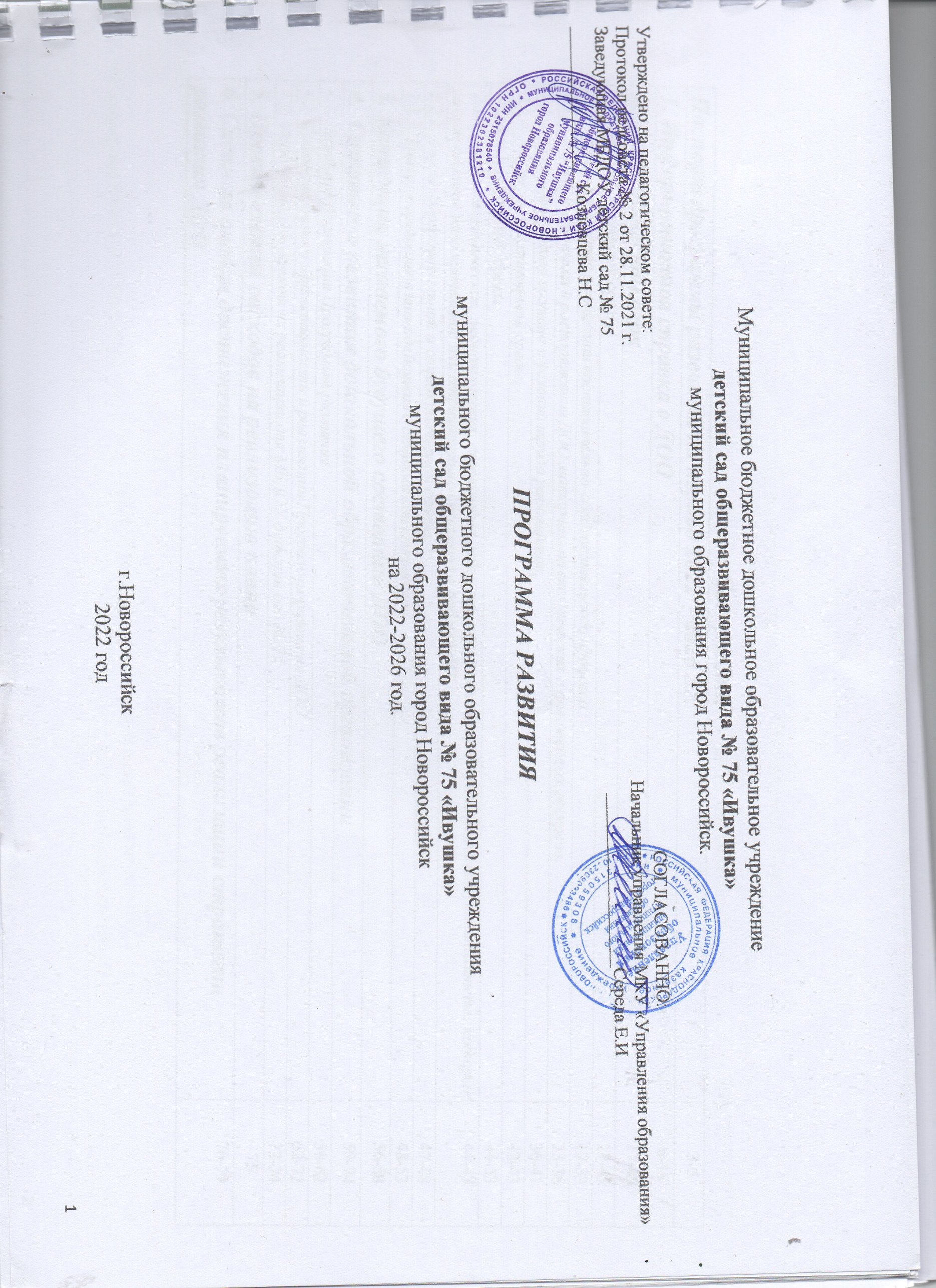 Муниципальное бюджетное дошкольное образовательное учреждение детский сад общеразвивающего вида № 75 «Ивушка»муниципального образования город Новороссийск.	ПРОГРАММА РАЗВИТИЯмуниципального бюджетного дошкольного образовательного учреждения детский сад общеразвивающего вида № 75 «Ивушка»муниципального образования город Новороссийскна 2022-2026 год.г.Новороссийск2022 годСодержание Паспорт программы развития на период 2022 – 2026 г.г.Информационная справка о ДОО.Наименование учреждения в соответствии с Уставом: муниципальное бюджетное  дошкольное образовательное учреждение  детский сад  общеразвивающего вида № 75 «Ивушка» муниципального образования город Новороссийск. Адрес: 353982, РФ, Краснодарский край, город Новороссийск, станица Натухаевская, ул. Красного Октября № 55Телефон/факс:  (8617) 27-41-15 Электронный адрес :dou75@yandex.ruОрганизационно-правовая форма: образовательное учреждениеСтатус:  - муниципальное бюджетное дошкольное образовательное учреждение детский сад общеразвивающего вида № 75 « Ивушка», тип:   муниципальное бюджетное дошкольное образовательное учреждение вид:   детский сад общеразвивающего вида категория: втораяМБДОУ детский сад № 75 обеспечивает получение дошкольного образования детьми с двух месяцев и по достижении детьми возраста шести лет и шести месяцев, но не позже достижения ими возраста восьми лет (ст. 67 п.1 «Закон об образовании в РФ»).Режим работы ДОУ: 7.00-19.00.В соответствии с итогами комплектования на 01.09.2021 г. в МБДОУ детский сад № 75 - 6 групп общеразвивающей направленности, 1 группf кратковременного воспитания.Количество воспитанников МБДОУ детский сад № 75 на 01.09.2021 года -  175    человек. Из них количество воспитанников реализующих ООП ДО на основе ОП «От рождения до школы» составляет  175     воспитанников.          Группы в учреждении комплектуются по одновозрастному принципу, в соответствии с современными психолого-педагогическими и медицинскими рекомендациями. Количество групп в учреждении определяется исходя из их предельной наполняемости, принятой при расчете норматива бюджетного финансирования.           В  детском саду  функционируют 6 групп  полного дня пребывания (понедельник - пятница с 7.00 до 19.00), 1 группа кратковременного пребывания (понедельник - пятница с 8.00 до 12.00)Предельная наполняемость групп общеразвивающей направленности согласно СанПин  2.4.1.3049-13 п.1.9 определяется исходя из расчета площади групповой (игровой) комнаты  – для дошкольного возраста ( от 3 до 7 лет) – не менее 2,0 метров квадратных на одного ребенка.    Все группы в МБДОУ имеют  общеразвивающую направленность. 2-я младшая (3-4 года), количество групп – 2, которые  реализуют основную часть инновационной программы дошкольного образования «От рождения до школы». Под редакцией Н.Е. Вераксы, Т.С. Комаровой, Э.М. Дорофеевой. – Издание пятое (инновационное), испр. и доп. - М.: МОЗАИКА-СИНТЕЗ, 2019. по областям познавательного, речевого, художественно-эстетического, физического и социально-коммуникативного развития, реализуют  программу по музыкальному воспитанию детей дошкольного возраста Каплунова И., Новоскольцева И. «Ладушки».,- изд.2-е доп. и перераб. СПб, 2015* в музыкальном направлении, и вариативную часть образовательной программы дошкольного образования по физическому направлению.     Средняя (4-5 лет), количество групп – 2, которые реализуют основную часть инновационной программы дошкольного образования «От рождения до школы». Под редакцией Н.Е. Вераксы, Т.С. Комаровой, Э.М. Дорофеевой. – Издание пятое (инновационное), испр. и доп. - М.: МОЗАИКА-СИНТЕЗ, 2019. по областям познавательного, речевого, художественно-эстетического, физического и социально-коммуникативного развития, программу по музыкальному воспитанию детей дошкольного возраста Каплунова И., Новоскольцева И. «Ладушки».,- изд.2-е доп. и перераб. СПб, 2015*, в музыкальном развитии, и вариативную часть образовательной программы дошкольного образования по социально-личностному  и физическому направлениям. Старшая (5-6 лет), количество групп – 2, которые реализуют основную часть инновационной программы дошкольного образования «От рождения до школы». Под редакцией Н.Е. Вераксы, Т.С. Комаровой, Э.М. Дорофеевой. – Издание пятое (инновационное), испр. и доп. - М.: МОЗАИКА-СИНТЕЗ, 2019 по областям познавательного, речевого, художественно-эстетического, физического и социально-коммуникативного развития, программу по музыкальному воспитанию детей дошкольного возраста Каплунова И., Новоскольцева И. «Ладушки».,- изд.2-е доп. и перераб. СПб, 2015*, в музыкальном развитии, и вариативную часть образовательной программы дошкольного образования по социально-личностному  и физическому направлениям.  Подготовительная (6-7 лет), количество групп – 2, которые реализуют основную часть. инновационной программы дошкольного образования «От рождения до школы». Под редакцией Н.Е. Вераксы, Т.С. Комаровой, Э.М. Дорофеевой. – Издание пятое (инновационное), испр. и доп. - М.: МОЗАИКА-СИНТЕЗ, 2019 по областям познавательного, речевого, художественно-эстетического, физического и социально-коммуникативного развития, программу по музыкальному воспитанию детей дошкольного возраста Каплунова И., Новоскольцева И. «Ладушки».,- изд.2-е доп. и перераб. СПб, 2015*, в музыкальном развитии, и вариативную часть образовательной программы дошкольного образования по социально-личностному  и физическому направлениям.         Группа кратковременного воспитания (разновозрастная), количество групп -1 ,которая реализует инновационной программы дошкольного образования «От рождения до школы». Под редакцией Н.Е. Вераксы, Т.С. Комаровой, Э.М. Дорофеевой. – Издание пятое (инновационное), испр. и доп. - М.: МОЗАИКА-СИНТЕЗ, 2019 по областям познавательного, речевого, художественно-эстетического, социально-коммуникативного развития и вариативную часть образовательной программы дошкольного образования по социально-коммуникативному и физическому развитию          Возрастные особенности развития дошкольников подробно сформулированы в инновационной программы дошкольного образования «От рождения до школы». Под редакцией Н.Е. Вераксы, Т.С. Комаровой, Э.М. Дорофеевой. – Издание пятое (инновационное), испр. и доп. - М.: МОЗАИКА-СИНТЕЗ, 2019 ( стр.162,189,222,260)Приоритетные направления деятельности ДОУ            Формат образовательных услуг, оказываемых МБДОУ - детский сад № 75 г. Новороссийска, обусловлен наличием социального заказа, требованиями государственного образовательного стандарта дошкольного образования и педагогическими возможностями образовательного учреждения. Концепция МБДОУ №75 предполагает  создание полноценных условий для развития детей с учетом запросов семьи, потребностей и возможностей каждого воспитанника. Взаимодействие коллектива МБДОУ и воспитанников строится на основе сотрудничества, уважения к личности ребенка, представления ему свободы развития.Основными приоритетными направлениями в деятельности ДОУ являются:Кадровое обеспечениеМБДОУ детский сад № 75 имеет полностью укомплектованный штат сотрудников.Количество сотрудников - 39 человек, из них педагогических работников - 19 человек:Педагогический состав:Старший воспитатель - 1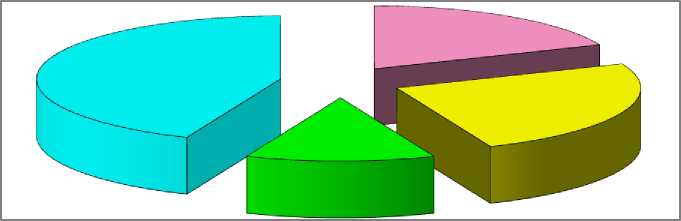 Музыкальные руководители – 1Инструктор по физической культуре-1-Воспитатели 15Администраитвный состав:Заведующий -1 Медицинский состав:Старшая медицинская сестра – 0,5Контингент педагогов в МБДОУ детский сад № 75 распределятся следующим образом: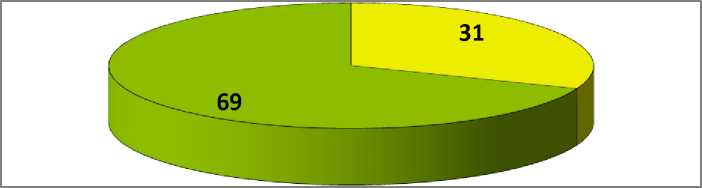 Профессиональный уровень педагоговВысшее образование - 5 человек (31%), среднеспециальное - 11 человек (69%)По стажу работы:Награждения:- Старший воспитатель награждена : нагрудным знаком  «Почетный работник общего образования»- музыкальный руководитель награждена :  благодарственным письмом образования науки и молодежной политики Краснодарского края.Все педагоги своевременно проходят КПК, на 1.09.2021 г. прошли курсы повышения квалификации по ФГОС ДО 100 % педагогов. Так же педагоги  повышают свой профессиональный уровень через  активное участие в городских  методических объединениях, семинарах, что  положительно влияет на развитие ДОУ.Средний возраст педагогов – 40 лет. А это значит, что в коллективе самым благоприятным образом сочетается молодой задор, уверенность зрелости и опыт мудрости. Команда единомышленников, педагоги в содружестве с родительской общественностью и социальными партнёрами решают задачи реализации «Комплексного проекта модернизации образования в рамках приоритетного национального проекта «Образование». Совет Учреждения наряду с другими вопросами определяет стратегию развития ДОУ как инновационного образовательного учреждения. Администрация ДОУ регулярно направляет педагогов на курсы повышения квалификации в НСПК и др. В детском саду разработан план переподготовки педагогических кадров, который ежегодно реализуется.Социальный статус родителейСоциальными заказчиками деятельности учреждения являются в первую очередь родители воспитанников. Поэтому коллектив ДОУ пытается создать доброжелательную, психологически комфортную атмосферу, в основе которой лежит определенная система взаимодействия с родителями, взаимопонимание и сотрудничество.1.2. Планируемые результаты освоения программы детьми дошкольного возраста Специфика дошкольного возраста (гибкость, пластичность развития ребенка, высокий разброс вариантов его развития, его непосредственность и непроизвольность) не позволяет требовать от ребенка-дошкольника достижения конкретных образовательных результатов, поэтому в Федеральных государственных образовательных стандартах дошкольного образования употребляется более корректный термин — «целевые ориентиры».Ожидаемые образовательные результаты освоения Программы это не то, что ребенок должен освоить в обязательном порядке. Ожидаемые образовательные результаты следует рассматривать как социально-нормативные возрастные характеристики возможных достижений ребенка, как целевые ориентиры для педагогов и родителей, обозначающие направленность воспитательной деятельности взрослых.В соответствии с ФГОС ДО ожидаемые образовательные результаты (целевые ориентиры) не подлежат непосредственной оценке, в том числе в виде педагогической диагностики (мониторинга), и не являются основанием для их формального сравнения с реальными достижениями детей. Освоение Программы не сопровождается проведением промежуточных аттестаций и итоговой аттестации воспитанников, педагоги не должны требовать от детей достижения конкретных образовательных результатов. Но этот факт вовсе не отменяет необходимости для самого педагога удерживать ожидаемые образовательные результаты именно как целевые ориентиры, задающие вектор работы с детьми.Целевые ориентиры, обозначенные в ФГОС ДО, являются общими для всего образовательного пространства Российской Федерации, однако каждая из примерных программ имеет свои отличительные особенности, свои приоритеты, целевые ориентиры, которые не противоречат ФГОС ДО, но могут углублять и дополнять его требования.Таким образом, ожидаемые образовательные результаты (целевые ориентиры) Программы базируются на ФГОС ДО и целях и задачах, обозначенных в Программе.1.2 Положительными результатами воспитательно-образовательной работы можно считать участие воспитанников детского сада в разных конкурсах. На протяжении последних трех лет воспитанники детского сада принимают активное участие в городских и районных конкурсахКонкурсная деятельность воспитанников МБДОУдетский сад № 75 за 2020-2021 уч.г.Таким образом, в процессе деятельности в полном объеме проведена огромная работа по реализации образовательных задач ,  что позволяет двигаться в направлении реализации Концепции модернизации российского образования в области качества и совершенствования содержания форм обучения, воспитания и развития ребенка дошкольного возраста. 2. Аналитический блок 	 	2.1. Анализ внутренней среды 	 	2.1.1. Анализ качества реализации воспитательно-образовательного процесса. 	 	Анализ состояния здоровья, физического состояния воспитанников и медицинского сопровождения образовательного процесса.  На современном этапе развития общества выявлена тенденция к ухудшению состояния здоровья детей.  Известно, что физическое здоровье влияет и на состояние психологического здоровья, умственного.  С целью решения данной задачи были разработаны мероприятия по укреплению и сохранению здоровья детей. Работа проводилась в соответствии с годовым планом. Было проанализировано состояние физкультурно-оздоровительной работы в МБДОУ. Также  были разработаны и внедрены карты развития на каждого ребенка и  план физкультурно-оздоровительной работы.       Важно   продолжать, совершенствовать  работу над  сохранением и укреплением  здоровья детей.  Вести поиск  и внедрение инновационных здоровьесберегающих технологий.      Одним из основных направлений в деятельности МБДОУ является охрана жизни и укрепление здоровья детей. В текущем учебном году перед педагогическим коллективом стоит задача совершенствования оздоровительно-физкультурных мероприятий в системе работы детского сада по охране и укреплению здоровья детей.           На протяжении всего учебного года в саду проводились профилактические мероприятия по укреплению здоровья детей. В начале учебного года педагогами и медиками было проведено обследование дошкольников для определения путей их оздоровления с учетом их индивидуальных особенностей и перенесенных заболеваний.       В МБДОУ реализуется комплекс развивающих и оздоровительных технологий. Система совместно-образовательной деятельности педагога с детьми ориентирована на потенциальную социально-психологическую, интеллектуальную и физическую подготовку дошкольников.  В начале каждого учебного года педагогами и медицинским персоналом ДОУ проводится обследование здоровья и  физического развития детей. Учитывая индивидуальные особенности состояния здоровья детей, намечаются пути их оздоровления. В МБДОУ разработана система физкультурно-оздоровительных и лечебно – профилактических мероприятий. Особое внимание уделяется часто болеющим детям, разработан план лечебно-профилактических мероприятий.                                                                                             На основе мониторинга координируются содержание педагогического процесса инструктором по физической культуре и воспитателями. Наряду с традиционными формами работы по физической культуре: (совместно-образовательной деятельность педагога с детьми в области физической культуры, утренней гимнастикой, физкультминутками, подвижными играми на прогулке), введены и нетрадиционные формы: 	(оздоровительный бег, дыхательная гимнастика). 	 	 	 	 	 	 	 	 	 	 	  Сотрудники детского сада считают, что полноценное физическое воспитание и развитие детей возможно лишь при тесном взаимодействии детского сада и семьи. Поэтому вовлечение родителей к участию в спортивных мероприятиях стало традицией. Это дает возможность более полному раскрытию физических возможностей взрослых и детей. Для закрепления полученных знаний и приобщение к здоровому образу жизни ежегодно, в дни весенних каникул проводится неделя здоровья.           	 	Медико-педагогическим персоналом детского сада определены основные направления воспитательно-образовательной работы с детьми: мониторинг здоровья ребенка при постоянном и ежедневном контроле состояния здоровья (ведение тетради здоровья, совместные обходы групп медицинской сестрой, старшим воспитателем и заведующей); помощь, психолого-педагогическая поддержка в период адаптации ребенка в условиях ДОУ; организован психолого-педагогический консилиум для раннего выявления нарушений в развитии детей; обеспечение комфортной обстановки и эмоционального благополучия ребенка; воспитание у дошкольников потребности к здоровому образу жизни (обеспечение сбалансированного питания, профилактика вредных привычек); поиск новых эффективных форм взаимодействия с родителями по вопросам закаливания и охраны здоровья детей.   Разработана и внедряется комплексная программа по профилактике простудных заболеваний и оздоровлению детей, включающая дыхательную гимнастику, оздоровительную гимнастику после сна, использование корригирующей гимнастики, фитовитаминная терапия, различных видов закаливания перечисленных выше. Эти мероприятия позволили значительно снизить уровень простудных заболеваний. В МБДОУ  детский сад № 75 разработана система закаливающих мероприятий, в которой учитываются индивидуальные и возрастные особенности детей, постепенность воздействия того или иного природного фактора. Закаливающие мероприятия проводились в течение всего года, но методика их проведения менялась в зависимости от сезона и состояния погоды. В холодное время года – это обширное умывание, проветривание помещений, ежедневные прогулки, хождение по тропе здоровья в группе после сна, дыхательная гимнастика, утренняя гимнастика, гимнастика после сна и т.д. В работе в летний период по закаливанию широко используются природные факторы: солнце, вода и земля (хождение босиком по земле, песку, траве, обливание ног водой, сон при открытых окнах, утренняя гимнастика на улице и.д.). В период адаптации детей закаливание начинается с принятия воздушных ванн: облегченная одежда, сон при открытой форточке.  Параллельно закаливанию проводились лечебно-профилактические мероприятия. Медсестра детского сада разработала комплекс укрепляющих мероприятий по укреплению здоровья детей: обработка носа оксолиновой мазью, витаминотерапия (прием витаминов «Ревит», Свитаминизация третьих блюд), прием в пищу чеснока, лука, овощей, фруктов, соков. Из приведенной ниже таблицы, мы видим, что в результате планомерной работы снизилось количество детей, имеющих вторую группу здоровья и частоболеющие дети. 	 	Ведя в течение 5 лет работу по закаливанию и оздоровлению детей, мы добились результатов:  	 	 	  Однако, прослеживая результаты проведенной работы по закаливанию и оздоровлению детей, мы обратили внимание, что в группах процент посещаемости не повышается. Анализируя работу по оздоровлению дошкольников,  следует  отметить  и  некоторые негативные моменты, влияющие на результаты работы: Вызывает тревогу не значительно уменьшающееся количество дней пропущенных детьми по неуважительным причинам. Чаще всего родители не достаточно оценивают воспитательно-образовательную деятельность в детском саду и при возможности оставляют ребенка дома (особенно если родители не работают), что отрицательно сказывается на показателе функционирования в МБДОУ. Педагогам необходимо продолжать вести разъяснительную работу с родителями (законными представителями) воспитанников по данному вопросу. Причинами выявленных недостатков в работе наиболее часто является небольшой опыт практической деятельности отдельных воспитателей.  	В соответствии с расписанием непосредственно образовательной деятельности инструктор по физической культуре проводит совместнообразовательную деятельность в области физической культуры, как в помещении, так и на улице, в каждой возрастной группе проводится гимнастика для коррекции и профилактики плоскостопия. Систематическая и планомерная работа по физической культуре дает свои положительные результаты.   Для наиболее эффективной организации оздоровительных и профилактических мероприятий в качестве одного из основных приемов работы персонала используется мониторинг состояния здоровья вновь поступивших воспитанников, что важно для своевременного выявления отклонения в их здоровье. В целях сокращения сроков адаптации и уменьшения отрицательных проявлений у детей при поступлении их в МБДОУ осуществляется четкая организация психолого-медико-педагогического обслуживания в соответствии с учетом возраста, состояния здоровья, пола, индивидуальных особенностей детей. Для установления более тесной связи между семьей и МБДОУ  проводятся индивидуальные беседы с родителями вновь поступивших детей, где выясняются условия жизни, режима, питания, ухода и воспитания ребенка в семье, его биоритмы, особенности развития и поведения. На основании бесед и наблюдений за поведением ребенка в группе медицинским персоналом  даются рекомендации воспитателям и родителям, индивидуальные для каждого ребенка. Сбор информации, анкетирование родителей и наблюдения за каждым ребенком помогают установке временной динамики психологических, деятельностных и эмоциональных качеств детей. Устанавливаются щадящий режим, закаливание, неполный день пребывания в детском саду, согласованный с родителями. На вновь прибывших детей заводится лист адаптации. Дети с хроническими заболеваниями, часто болеющие дети берутся на диспансерный учет, с последующими оздоровительными мероприятиями согласно индивидуальному плану.      Осмотры детей, проводимые специалистами детской поликлиники, анализ лабораторных обследований проводятся по достижении декретированных возрастов, позволяют дать объективную оценку состояния здоровья детей для внесения коррекции в работу  по оздоровлению. Ежемесячно и ежеквартально проводится анализ общей заболеваемости с учетом групповой заболеваемости с дальнейшим обсуждением на педагогическом совете.      Повышение заболеваемости объясняются сложными социально-экономическими условиями в семьях воспитанников, неадекватным лечением, боязнь со стороны родителей проведения закаливающих и профилактических мероприятий.     Особое внимание в МБДОУ  должно уделяется совместно-образовательной деятельности педагога с детьми в области физической культуры как одному из важнейших условий воспитания здорового ребенка. С целью повышения интереса детей к физической культуре, а также учета интересов детей разных возрастных групп пересмотрена организация процесса физического воспитания, классификация игр  по физической культуре и их содержание. Системная работа по физическому воспитанию в МБДОУ включает в себя ежедневную утреннюю гимнастику, совместно-образовательная деятельность в области физической культуры с  компонентами  корригирующих упражнений, прогулки на свежем воздухе, спортивные праздники, развлечения помогают решению задачи оздоровления детей.        В дошкольном учреждении проводится цикл совместно-образовательной деятельности по валеологии, знакомящих детей с правилами гигиены, соблюдением режима дня и питания, другими моментами профилактических мероприятий.       С целью обеспечения полноценного сбалансированного питания детей в ДОУ введено 10-дневное меню. При составлении меню учитывается возраст детей, а автоматический подсчет норм и калорийности блюд позволяет качественно выполнить режим питания, дать детям полноценное питание, скорректировать меню при невыполнении норм. Во всех возрастных группах созданы и оборудованы физкультурные центры с необходимым инвентарем для организации игр и упражнений в группе.              Анализируя работу по физическому воспитанию и оздоровлению, следует отметить и негативные моменты: педагоги недостаточно проводят работу по формированию двигательной активности детей на занятиях и во время прогулок; не решена проблема создания гибкого щадящего режима дня для детей; нет четкой и систематической работы по закаливанию (нестабильно проводятся закаливающие и оздоровительные мероприятия и гимнастика пробуждения после дневного сна); не всегда систематически проводятся спортивные досуги; не достаточно организована работа по приобщению родителей к ЗОЖ, профилактике заболеваний и формированию валеологических знаний; существует проблема материального обеспечения спортивным инвентарем в группах.  	Одним из показателей здоровья детей является заболеваемость и группа здоровья. Процентное соотношение количества детей по группам здоровья Хронические заболевания: Посещаемость детей    Вывод: Анализируя работу всего детского сада, мы можем сказать, что не добились значительных результатов в оздоровительной работе МБДОУ. Главным своим достижением и эффективностью оздоровительной работы можно считать, что ни один ребенок не заболел гриппом, и СОVID-19, в чем безусловная заслуга своевременно сделанных прививок и соблюдение строгих мер профилактики в МБДОУ детский сад № 75. Поэтому, можно сделать вывод, что сложившаяся в саду система физкультурно-оздоровительной работы не работает, так как реализуются оздоровительные мероприятия только в дошкольном учреждении. Решено в следующем учебном году объединить усилия сотрудников детского сада и родителей по оздоровлению детей, чаще проводить «Дни здоровья», организовывать для родителей просветительскую работу по пропоганде здорового образа жизни и профилактике различных заболеваний.2.1.1.Анализ  воспитательно-образовательной работы  	 	Проводя сравнительный анализ воспитательно-образовательной работы в ДОУ можно отметить следующие выоды:       С введением в работу ДОУ ВСОК ,позволило более конкретно собрать информацию по различным аспектам образовательного процесса, обработать и анализировать информацию по различным аспектам образовательного процесса.   Включение показателей внутренней системы оценки качества ДОО позволило  систематически отслеживать и анализировать состояния системы образования в МБДОУ детский сад № 75 для принятия обоснованных и своевременных управленческих решений, направленных на повышение качества образовательного процесса и образовательного результата, в частности:- максимальное устранение эффекта неполноты и неточности информации о качестве образования, как на этапе планирования образовательных результатов, так и на этапе оценки эффективности образовательного процесса по достижению соответствующего качества образования.Источники, используемые для оценки качества образования:- образовательная статистика;- мониторинговые исследования;                                  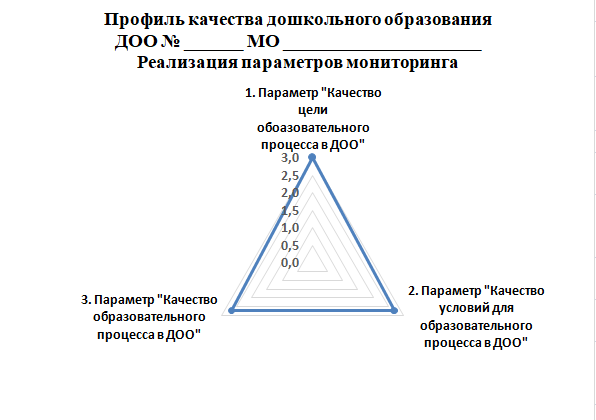 - социологические опросы;- отчеты работников ДОУ;- посещение образовательных мероприятийБыли получены следующие результаты.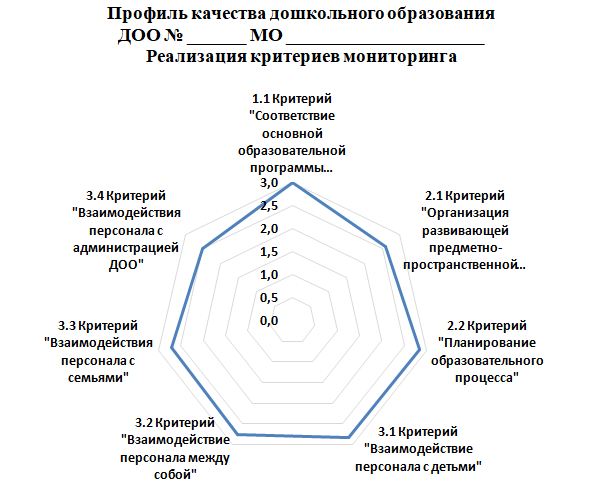 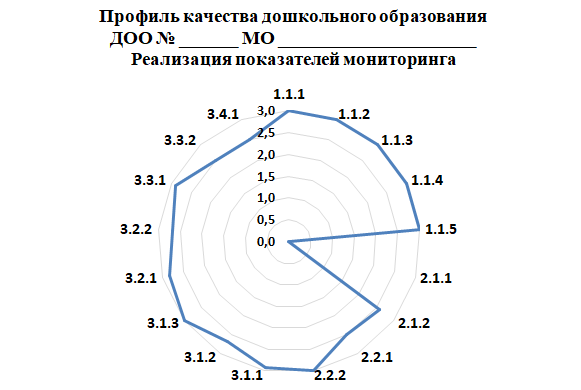 Выводы:       Всего в процедуре ВСОКО приняли участие 14 педагогов, что составило - 80% от общего количества педагогических работников ДОУ и 85 родителя (законных представителя), что составляет 80,6% от общего числа воспитанников ДОУ.Проведя процедуру ВСОКО, были выявлены проблемные зоны развития и составлены рекомендации для решения данных проблем.Из-за ввода детского сада № 30 , значительно поменялся коллектив МБДОУ детский сад № 75, что повлекло за собой проблему адаптации вновь прибывших педагогов и повлияло на взаимодействие с администрацией ДОУ. Так же западают показатели 2.1.1, 2.1.2., 2.2.1, 2.2.2. так как эти показатели отражают работу групп раннего развития.( данных групп в ДОУ нет)Перспектива решения проблем:- Обратить внимание администрации ДОУ на информационное обеспечение образовательной работы в группах.- Наладить работу по вопросу «Взаимодействие персонала ДОУ с администрацией» Рассмотреть инновационные формы взаимодействия.- Сделать анализ наполняемости ППРС ДОУ в соответствии с требованиями Перспектива развития:- Совершенствовать взаимодействие ДОУ с семьей, искать новые эффективные формы взаимодействия (больше информировать родителей о деятельности ДОУ, вовлекать в решение проблем, учитывать их точку зрения, организовывать консультации о развитии детей дошкольного возраста, о приоритетных задачах ДОУ в свете ФГОС ДО).- Создавать условия для профессионального совершенствования в развитии творчества педагогического коллектива ДОУ.-  Проявление активности педагогического коллектива в мероприятиях различного уровня: участие в конкурсах, семинарах, размещение информации о деятельности детского сада на сайте ДОУ и в СМИ.- Проводить работу по повышению компетентности педагогов в аспекте организации личностно – ориентированного взаимодействия с детьми с целью обеспечения их эмоционального благополучия в ДОУ.- Повышать уровень образования и развития детей, нуждающихся в коррекции нарушений речи, продолжать работу по его устойчивому развитию в контексте ФГОС ДО.Укрепление материально-технической базы, привлечение дополнительных ресурсов для развития ДОУ. .   В процессе воспитательно-образовательной работы в течение пяти лет была проведена большая работа  по развитию познавательных способностей, речевому, художественно-эстетическому, социально-коммуникативному и физическому развитию детей. В группах создана достаточная развивающая предметно-пространственная среда, которая доступна детям. Воспитатели проводят работу с детьми, как в непосредственно образовательной деятельности, так и во время самостоятельной деятельности.           Большая просветительская работа была проведена в течение всего учебного года с педагогическим коллективом и родителями.  В процессе работы в течение этого учебного года особое внимание уделялось умственному воспитанию, формированию познавательных и практических умений, которое осуществлялось по всем направлениям работы с детьми, как в непосредственно образовательной деятельности, так и в самостоятельной деятельности детей.       В нашем детском саду созданы хорошие условия для художественно-эстетического воспитания дошкольников:  музыкальный зал, изобразительная и хореографическая студии, в каждой группе оборудованы центры изобразительной деятельности, музыкальные центры, широко представлены материалы и оборудование для театрализации.     В группах достаточная развивающая среда: имеются различные изоматериалы,  дидактические игры, картины, альбомы, предметы декоративно-прикладного искусства, стенды для выставки детских работ. Анализ детских работ показал, что у детей есть технические умения и навыки, которые соответствуют возрасту, в работах дошкольники проявляют творчество и фантазию. Во всех группах присутствует такая форма работы с родителями, как сотворчество взрослого и ребенка, проходят выставки совместных работ родителей и детей.        На протяжении всего учебного года проводились мероприятия для сотрудников, во время которых педагоги могли пополнить свои знания в этом направлении, познакомиться с новыми техниками по изодеятельности.       Во всех группах занятия по изобразительной деятельности проводятся по подгруппам, качественно ведется индивидуальная работа, что заметно сказывается на результатах работы.        Анализируя работы по изобразительной деятельности, можно отметить значительное улучшение в овладении детьми навыками изобразительной деятельности, работы с ножницами, лепки. В целом работа детского сада в данной области признана успешной, решено продолжить ее на том же уровне.        В нашем детском саду ведется работа по приобщению детей к музыке. Занятия по музыкальному воспитанию, в основном, проводятся в классической форме. Музыкальный руководитель Быкодорова И.М. особое внимание уделяет развитию певческих навыков детей, работе над песенным творчеством, обучению детей игре на музыкальных инструментах, театрализованной деятельности. В нашем детском саду стало традицией проведение праздников и досугов: «Осенины», «Рождество», «Масленица», «Яблочный спас» «Колядки», «Скоро в школу»; кукольных спектаклей: педагогами для детей, старшими дошкольниками для малышей,  выступление ребят на праздничных площадках города и станицы.      Из вышесказанного можно сделать вывод, что в детском саду работа по художественно-эстетическому воспитанию ведется систематически и качественно: дети легко ориентируются в изобразительных материалах и инструментах, с удовольствием занимаются изобразительной и театрализованной деятельностью в свободное время.        В МБДОУ созданы условия для решения задач по физическому воспитанию дошкольников: спортивный зал, физкультурно-игровые площадки, мини-стадион, создана развивающая среда – в каждой группе есть физкультурные центры, которые хорошо оснащены как традиционным, так и нетрадиционным оборудованием.       Грамотность педагогов сказывается на физической подготовке детей.         При анализе  работы по физическому воспитанию, мы сделали вывод, что она ведется на должном уровне. Воспитатели систематически проводят физкультурные занятия, утреннюю гимнастику, как в помещении, так и на воздухе, при этом учитываются индивидуальные особенности детей. В  каждой возрастной группе созданы картотеки подвижных игр, различных видов гимнастик.        Но есть недостатки: не во всех возрастных группах качественно ведется работа по формированию здорового образа жизни, не систематически проводятся спортивные досуги, Дни здоровья. В перспективе мы будем продолжать работу по формированию основ здорового образа жизни, уделив особое внимание индивидуальной работе с детьми и сотрудничеству педагогического коллектива с семьями дошкольников.       В детском саду созданы условия для социально-коммуникативного развития детей: в группах имеются разнообразные дидактические игры, созданы условия для развития сюжетно-ролевой игры, имеется оборудование для трудовой деятельности. Приобщение детей к труду проводится на должном уровне. Дети владеют всеми видами труда. 	 	К концу года в результате проводимой работы дети овладели основными приемами и навыками.  Однако, дети с трудом могут договориться в игре со сверстниками, слабо проявляют инициативу, сюжет игры скуден, однообразен, с трудом используют средства художественной выразительности в играх-драматизациях, спектаклях, сценках. Дети не могут самостоятельно моделировать предметно-игровую среду, игровой замысел однообразен, неохотно используются атрибуты в играх, предметы-заместители, игровой сюжет сводится к однообразным действиям, длиться недолго, так как пропадает интерес к игре. Дети стали меньше играть, в группе не знают чем себя занять. Поэтому необходимо обратить пристальное внимание на игровую деятельность детей, и взять эту задачу как приоритетную на ближайший год.  Вывод: Подводя итоги работы необходимо отметить и успехи детей при участии в муниципальных конкурсах. Воспитанники детского сада ежегодно становятся победителями и призерами городских конкурсов: фестиваль национальных культур «Многоцветие Новороссийска», конкурс исследовательских работ «Я – исследователь», конкурс чтецов «Живой микрофон», конкурс «Театр и дети», арт-фестиваль «Палитра мастерства». Успехи воспитанников детского сада свидетельствуют о качественной воспитательно-образовательной работе, проводимой в детском саду. 	 	Анализ развивающей предметно-пространственной среды.    Дошкольная образовательная организация финансируется за счёт средств муниципального бюджета.    Каждый ребенок может найти занятие в соответствии со своими интересами. Детям предоставлено право преобразовывать среду с учётом своих  потребностей  и  интересов. Предметная среда групп имеет разнообразные мини-среды, обеспечивающие игровую деятельность детей, как для мальчиков, так и для девочек. Выделено место для проведения совместной организованной продуктивной и познавательной деятельности воспитателя с детьми. Группы оборудованы модульной мебелью, разнообразными дидактическими пособиями и игрушками. Во всех группах имеются игрушки и пособия для физического развития, музыкальные игрушки и разные виды театров.        В  группах созданы  центры  для  сюжетных игр,  мастерские,  изостудии  и  театральные  центры,  познавательно-речевой центр  и др.  Для  развития  детской  компетентности  активно  используются уголки  природы,  позволяющие  формировать  биологические  представления  о  жизни  растений и животных, развивать  практические  умения  и навыки  по  уходу  за  животными  и  растениями. В здании МБДОУ расположены следующие помещения: кабинет заведующего; методический кабинет и библиотека, в них представлены необходимые библиотечно-информационные, учебно-методические, наглядные, дидактические, игровые, информационно-коммуникативные материалы. Для успешной реализации образовательного процесса кабинет оснащён компьютером с выходом в Интернет, техникой МФУ;  медицинский кабинет; процедурный кабинет; изолятор (согласно СанПин 2.4.1.3049-13); музыкальный зал оснащен музыкальным центром, пианино, современными музыкальными инструментами и атрибутами для деятельности детей. –пищеблок оснащён необходимым современным технологическим и  холодильным  оборудованием и инвентарём; прогулочные участки с верандами  оборудованы малыми архитектурными формами; -спортивная площадка на улице оснащена спортивным оборудованием для игры детей в баскетбол и волейбол, ямой для прыжков в длинну.-цветник; огород и зеленая аптека; - уголок леса и сад.     В достаточном количестве представлено игровое и учебное оборудование.       Методический кабинет пополняется методической и детской художественной литературой. Преодоление экономических трудностей при организации среды осуществляется усилиями творческого педагогического коллектива ДОО – это проведение мелкосрочного ремонта, изготовление дидактических и развивающих игр и пособий, использование детских работ для оформления групп.    Безопасность детей и сотрудников МБДОУ обеспечивает Общество с ограниченной ответственностью «Охрана». Исполнитель оказывает услуги по охране объекта с помощью реагирования средств тревожной сигнализации. Оплата охранных услуг осуществляется за счёт бюджетных средств. Учреждение оснащено пожарной сигнализацией. Проблема: для укрепления материально-технической базы, и соблюдения принципа насыщенности развивающей предметнопространственной среды педагогическому коллективу МБДОУ требуются наличие интерактивной доски, проектора, ноутбука, пособий для психоэмоциональной разгрузки детей. Для благоустройства территории ДОУ, развития игровой деятельности воспитанников на прогулке возникает необходимость оборудовать участки современными развивающими игровыми комплексами. Спортивную площадку необходимо оборудовать резиновым покрытием. Перспектива  решения  проблемы  -  совершенствование  развивающей  предметно-пространственной среды  через  приобретение  игровых  центров,  дидактических пособий  и  прочего  оборудования.  фабричного  исполнения,  а  также  оборудование  участков  на  территории  детского  сада. Анализ состояния учебно-методической базы ДОУ.  Предпосылками к созданию программы развития дошкольного образовательного учреждения послужили изменения в образовательной политике государства – введение ФГОС ДО, Закона об образовании и пр. Целевые установки, обозначенные в этих документах, акцентируют внимание на поддержку семьи, материнства и детства, в том числе и на поддержку и развитие сети детских дошкольных учреждений, повышение качества образовательных услуг, включение в педагогический процесс новых форм дошкольного образования.  Современное образовательное учреждение должно не только соответствовать постоянно изменяющимся условиям внешней среды, поддерживая свою конкурентоспособность, но и взаимодействовать с ней, используя образовательно-оздоровительный потенциал социума, привлекая к мероприятиям ДОУ широкие слои заинтересованного населения.  В основу организации образовательного процесса определен комплексно-тематический принцип с ведущей  игровой деятельностью, а  решение программных задач  осуществляется в разных формах совместной деятельности взрослых и детей, а также в самостоятельной деятельности детей. При  планировании  и  осуществлении  образовательного  процесса  реализуется  принцип  интеграции  различных  видов  деятельности. Педагогический  процесс  состоит  из    основных  блоков  деятельности  организованная образовательная  деятельность  взрослого  и  детей  образовательная деятельность в ходе режимных моментов самостоятельная  деятельность  детей  взаимодействие  семьей воспитанников 	 	Построение образовательного процесса образовательного учреждения осуществляется с учетом следующих принципов:  Принцип комплектности. Решение любой педагогической, развивающей и коррекционной задачи планируется с учетом взаимодействия всех факторов состояния здоровья, оказывающего влияние на работоспособность; нагрузки на ребенка: умственной, физической, эмоциональной; положительных взаимоотношений со сверстниками и взрослыми. Принцип необходимости специального педагогического руководства. Принцип психологической комфортности. Обеспечение ребенку положительного «эмоционального самочувствия», состояния психологического благополучия. Принципы динамичности заключаются в постановке таких целей по обучению, воспитанию и развитию ребенка, которые бы постоянно углублялись и расширялись, а не дублировались. Культурно-деятельностный принцип. Его содержание – идея культурной деятельности как процесса, который сохраняет и пестует жизненные силы растущей личности. Принцип природосообразности. Учет биологической природы ребенка: понимание врожденных черт личности, учет возрастных и индивидуальных особенностей. Принцип взаимодействия. Взаимная обусловленность, активность всех участников воспитательно-образовательного процесса: педагогов, родителей и специалистов. Принцип педагогического оптимизма. Оптимизм – неотъемлемое условие взаимодействия всех участников воспитательнообразовательного процесса.  Своей главной задачей коллектив детского сада считает создание благоприятных условий и хорошего микроклимата для максимального развития личности каждого ребенка, формирования его готовности к дальнейшему развитию.  Реализуемые в МБДОУ программы помогают наиболее полному личностному развитию воспитанников, повышают их информативный уровень и способствуют применению полученных знаний, умений и навыков в их практической деятельности. Психолого-педагогическая работа по освоению детьми образовательных областей обеспечивается использованием следующих программ, технологий и методических пособий. *программа дополняет образовательный процесс по художественно-эстетическому развитию ребенка, осуществляется во всех возрастных группах (3-4 года), (5-6 лет), ( 6-7 лет).**программа дополняет образовательный процесс по социально-коммуникативному развития ребёнка, а так же используется в режимных моментах и совместной деятельности воспитателя с детьми в группах старшего дошкольного возраста № 4; № 5; № 6 (5-6 лет) и ( 6-7 лет)*** программа дополняет образовательный процесс в группах старшего дошкольного возраста № 4; № 5; № 6 (5-6 лет) и (6-7 лет) по физическому развития ребёнка, как в организованной образовательной  деятельности, так и в режимных моментах;**** программа дополняет образовательный процесс по социально-коммуникативному развития ребёнка в подготовительной группе № 5, а так же используется в режимных моментах и совместной деятельности воспитателя с детьми.***** программа дополняет образовательный процесс по социально-коммуникативному развития ребёнка в старшей  группе № 3, а так же используется в режимных моментах и совместной деятельности воспитателя с детьми.*****программа дополнительного образования реализуется в старших и подготовительных  группах по области «Познавательное развитие» как кружковая работа.В соответствии с Федеральным законом от 31 июля 2020 г. N 304-ФЗ "О внесении изменений в Федеральный закон "Об образовании в Российской Федерации" по вопросам воспитания обучающихся" в ДОО разработана Программа воспитания, которая является компонентом основной образовательной программы дошкольного образования ДОО. Программа воспитания основана на воплощении национального воспитательного идеала, который понимается как высшая цель образования, нравственное (идеальное) представление о человеке.  В основе процесса воспитания детей в ДОО лежат конституционные и национальные ценности российского общества. Программа воспитания фокусирует процесс усвоения базовых ценностей воспитания. Ценности воспитания соотнесены с направлениями воспитательной работы. Предложенные направления не заменяют и не дополняют собой деятельность по пяти образовательным областям, а фокусируют процесс усвоения ребенком базовых ценностей в целостном образовательном процессе. На их основе определяются региональный и муниципальный компоненты.     Организуя оздоровительную педагогическую систему нашего дошкольного учреждения, мы включили в неё ряд  взаимосвязанных вопросов, главный из которых создание условий  для:  - двигательной деятельности детей;  -  эмоционального, интеллектуального, социально-нравственного здоровья;  - профилактической, оздоровительной и лечебной работы.       Условия, в которых ребёнок живёт в детском саду, должны быть близкими и понятными ему, не тормозящими его развитие, не угнетающими его здоровье. Эти требования можно успешно реализовать, организуя благоприятный режим пребывания детей в каждой возрастной группе детского сада. Оздоровительная работа проводится в рамках отведённого режимом времени в течение всего года.   Работу по развитию детей  мы строим индивидуально, небольшими подгруппами или фронтально в течение дня. Во время прогулки летом мы проводим следующие занятия: по ознакомлению с окружающим; физкультурные; по изобразительной деятельности, используя различные материалы (цветные мелки, уголь, фломастер), формы организации (коллективные, индивидуальные); элементы театрализованной деятельности.  В групповых комнатах максимально освободили пространство от громоздких шкафов, тумбочек, а игровой материал разместили так, чтобы дети могли свободно, не мешая друг другу, играть, заниматься своими делами или уединиться и отдохнуть от коллектива.    В период работы мы не  предъявляем детям весь имеющийся игровой материал, а производим его смену. Новый вносится не по мере приобретения, а по мере исчезновения интереса к старому. Для двигательной деятельности детей создали соответствующие условия как в помещении, так и на участке: спортивный зал, спортивные центры в группах. Оборудование спортивных центров в группах и на верандах: дорожки здоровья;  регулярно меняющийся спортивный инвентарь: мячи, скакалки, палки, кегли, тренажеры, пособия для развития мелкой моторики рук, ёмкости для игр с водой и песком;    предметы для коррекционной работы: гимнастические палки, мелкие предметы (из киндер-сюрприза), косички, шарики (пинг-понг);  В группах имеются   «Тропы здоровья», назначение которых – воздействовать на рефлексогенные зоны стопы путём их массажа, что способствует неспецифической профилактике заболеваний внутренних органов, плоскостопия, укреплению мышц нижних конечностей.  Помимо всего прочего с детьми проводятся занятия по основам безопасности жизнедеятельности, здоровому образу жизни. Дети достаточно хорошо понимают для чего нужно беречь своё здоровье  и как это нужно делать. Они понимают, что значит духовное здоровье  и как оно связано с физическим здоровьем.  В детском саду изготовлено большое количество наглядных пособий, ландшафтных макетов необходимых для ознакомления с флорой и фауной, природоохранной деятельности человека. В группах созданы мини – лаборатории, где дошкольники занимаются экспериментально поисковой деятельностью. Все свои наблюдения они фиксируют в своих дневниках наблюдений.         Это позволяет формировать у детей устойчивый интерес к живой и неживой природе. Наблюдения в природе, экскурсии по экологической тропе позволили сформировать у детей положительное отношение к природе, обратить внимание на красоту и совершенство животных, растений и насекомых. Работая в уголках природы, дети учатся ухаживать за комнатными растениями, знакомятся с условиями жизни и роста растений. В течение зимнего сезона дети выращивают зелень, лук, огурцы, томаты (зеленый огород на окне). Данная работа позволяет детям осуществлять наблюдение за ростом и развитием растений, фиксировать свои наблюдения в специальных дневниках, устанавливать взаимосвязь между ростом и воздействием окружающей среды. 	 	Весной, летом и осенью дети работают в огороде и на клумбах, с интересом наблюдая за изменениями и ростом своих растений.  Наряду со знакомством с природой родного края, коллектив детского сада проводит большую работу по ознакомлению с достопримечательностями родного города и поселка, что является первой ступенью для формирования гражданских чувств у детей.	 	Воспитатели  проводят экскурсии (как онлайн, если позволяет эпидобстановка, режиме очном) музей ст.Натухаевской, где собраны экспонаты Великой Отечественной войны, быта кубанских казаков.  В преддверии празднования празднования Дня Победы в Великой Отечественной войны большая работа по гражданско-патриотическому воспитанию детей. Совместно с музеем  был разработан план мероприятий, в ДОУ оформлен уголок и  стенды «Никто не забыт, ничто не забыто». Работа по патриотическому воспитанию педагогов и детей имеет свои положительные результаты, но требует дальнейшей кропотливой работы, так как литературы по данному вопросу очень мало и точки зрения решения этой задачи самые разнообразные.      Вся работа педагогического коллектива направлена на воспитание у детей человеческой доброты, ответственного отношения к природе, и к людям, которые живут рядом.   Одной из важных задач МБДОУ является социально-коммуникативное развитие воспитанников. Мир ребенка – это конкретное существование в настоящий момент. То, что окружает ребенка с данный момент это и привлекает его внимание, а это реальные предметы и явления. В детском саду идет процесс обновления развивающей предметно-пространственной среды. Продуманное размещение игрового и дидактического материала позволяет детям свободно двигаться и заниматься любыми видами деятельности. Дети с увлечением решают логические задачи. Данная работа позволяет нашим выпускникам успешно обучаться  в школе. Необычная форма ведения совместно-образовательной деятельности педагога с детьми: путешествие, КВН, интервью, соревнование увлекают детей, делают их любознательными. Продуманное использование схем, таблиц, интересного наглядно дидактического материала развивает у детей логическое мышление, память внимания, умение делать умозаключение, анализировать и сравнивать, классифицировать предметы. Как известно, игра является ведущим видом деятельности детей. Именно в игре закладываются основы будущей личности. Для этого в групповых комнатах оформлены соответствующие игры: «Салон красоты», «Салон моды», «Супермаркет» и пр.       Работа по эстетическому воспитанию в детском саду тесно связано со всеми сторонами воспитательного процесса. Педагоги развивают эстетическое отношение детей к окружающей действительности через ознакомление с общественными и природными явлениями в быту, в процессе труда, игры, средствами искусства и литературы.       Основное внимание в системе художественно-эстетического направления уделено музыкально-художественной деятельности.  Музыкальный руководитель МБДОУ обеспечивает разносторонность музыкального развития всех и каждого, творчески подходит к музыкально-образовательному процессу, внося в работу с детьми интересные находки: конкурс «А ну-ка, мамы!» к Дню Матери, совместные выставки творческих работ детей и родителей «Выставка Деда Мороза», «Елочка пушистая» и др., ежегодно в мае проходит театрализованная неделя. В детском саду функционирует кружок ритмопластики в рамках дополнительного образования. В результате такой целенаправленной работе многие выпускники детского сада продолжают музыкальное образование в детской музыкальной школе, посещают студии при ДК .Результат можно увидеть при проведении городских праздников и конкурсов. Наши выпускники неоднократно становились лауреатами и победителями городского фестиваля для детей дошкольного возраста «Многоцветие Новороссийска», «Театр и дети».             В детском саду ведется  работа по развитию художественно-творческих способностей у детей в изостудии, где организуется знакомство детей с произведениями художников-классиков, изделиями народно прикладного искусства. Использования разнообразных приемов и техник в изобразительной деятельности, предоставлению ребенку права выбора сюжета, композиции, материалов, средств и т.д. обеспечивает ребенку возможность самовыражения, развития познавательных и художественных способностей. В результате планомерной, целенаправленной работы дети стали духовно богаче, у них сформированы хорошие навыки изобразительной деятельности. В детском саду постоянно устраиваются красочные художественные детские вернисажи и экспозиции на тему: «Красота вокруг нас», «Мир глазами детей» и т.д. Многие дети продолжают свое обучение в художественной школе.  Коллектив детей МБДОУ является ежегодным участником культурно-массовых мероприятий проводимых в Центром народной традиционной культуры ст.Натухаевской.          Основная задача работы МБДОУ   - воспитание гармонически развитой личности. Коллектив ДОУ в течении последних 2-х лет уделял внимание следующим проблемам: совершенствование   работы   по   оздоровлению   детей   с   использованием традиционных и нетрадиционных методик; формирование   нравственных   качеств   личности   ребенка   через   познание окружающего мира; развитие творческих способностей детей. Работа коллектива строится на основе концепции дошкольного воспитания. Главной задачей развития коллектив МБДОУ считает - личностно - ориентированный подход в воспитании и обучении детей.  Годовые планы воспитательно-образовательной работы МБДОУ составляются на основе мониторинга выполнения программы каждой группы, наблюдений педагогического процесса, анализа развития детей.  Вывод: в  ДОО  хорошая  материально-техническая  база,  предметно-развивающая     среда     грамотно     организована,     с     учетом     возрастных особенностей воспитанников. Такая система организации   способствует созданию комфортного пребывания в детском саду   воспитанников   и педагогов.  Однако, прослеживается недостаточное оснащение информационно-коммуникативными технологиями в образовательном процессе ДОО. SWOT-анализ состояния качества реализации воспитательно-образовательного процесса 	 	2.1.2. Анализ имеющихся в распоряжении ДОУ материально-технических и финансовых ресурсов.	  Степень оснащенности ДОУ игровым и учебным оборудованием, хозяйственным оборудованием и инвентарем, необходимыми помещениями. Наблюдается положительная динамика материально-технического состояния учреждения. Учреждение постоянно  работает над укреплением материально-технической базы. Ежегодно проводится косметический ремонт групповых и служебных помещений. За данный период были приобретены новая мебель во все группы, средства ТСО (ноутбук, музыкальная колонка,), приобретены методические пособия, новая методическая литература, музыкальные инструменты для детей и игрушки, деревянный конструктор, игрушки для сюжетно-ролевых игр. МБДОУ № 75 имеет типовое здание с административными и служебными помещениями: групповая ячейка младших групп имеет следующий набор помещений: групповая комната, спальная комната, приемная, туалетная комната. Группы старшего возраста не имеют спальных помещений.  Групповые и спальные комнаты оснащены детской мебелью. Для игровой деятельности детей изготовлены мебельные гарнитуры, мягкие уголки, магазинные прилавки, оборудование для уголка природы, передвижные ширмы.  Все помещения детского сада  оснащены традиционным и нетрадиционным оборудованием, игрушками, пособиями, аудиосредствами, настольными и двигательными играми, конструкторами, физкультурным и спортивным оборудованием. Наличие различных спортивного оборудования, тренажёров, эспандеров для самостоятельных занятий физическими упражнениями и подвижными играми способствует воспитанию привычки к самостоятельным занятиям физической культурой и спортом, укреплению здоровья. На улице построена спортивная площадка.            Для снижения заболеваемости детей в МБДОУ были приобретены рециркуляторы для дезинфекции помещений,               	В течение года давались детям кислородные коктейли.              	Старшая медсестра вместе с поварами, завхозом и заведующей разработали цикличное 10-дневное ежемесячное меню для ДОУ. 	 	Здание детского сада посещают дети младшего, среднего и старшего дошкольного  возраста. Оно оснащено следующими помещениями: 6 групповых комнат. В них осуществляется воспитательно-образовательная работа. Во всех  группах создана соответствующая  развивающая среда отвечающая требованиям её организации: детская мебель во всех группах, дидактические, настольно-печатные, развивающие игры, различные виды конструкторов, телевизоры. В младших группах есть спальные комнаты, в которых осуществляется закаливание и другие оздоровительные мероприятия. Музыкальный зал совмещен с физкультурным залом в котором осуществляется музыкальное воспитание, где проводятся музыкальные  занятия, праздники, развлечения. Музыкальный зал оснащен мультимедийной установкой, музыкальным центром, синтезатором, телевизором, караоке. А так же осуществляется физкультурно-оздоровительная работа, где проводятся физкультурные занятия, праздники развлечения. Зал оснащён физоборудованием: мячи разной величины и назначения, обручи, гимнастические палки, гантели, «прыгунки», скакалки, канат, пособия для ОРУ и др. Оборудование для лечебной физкультуры: сухой бассейн, детские тренажёры, тоннели, батут, детские тренажеры. Также имеется необходимая методическая литература по физвоспитанию, картотека физзанятий, гимнастик, подвижных игр. Изостудия, которая оснащена дидактическими играми и пособиями; диагностическими материалами и соответствующей методической  литературой; наглядными пособиями, демонстрационным материалом;  столами и стульями, рассчитанными для работы с подгруппой детей;  необходимой документацией: годовым планом, журналами; папками с материалами для работы с родителями и педагогами. Методический кабинет,  который оснащён: новинками методической литературы, методиками по разделам, программами и программным обеспечением, литературой по педагогике и психологии, художественной литературой, дополнительной литературой, картинами разного содержания, предметами народно-прикладного искусства, разнообразными пособиями, наглядным материалом, дидактическими игрушками, документацией по аттестации, педсоветам, семинарам; консультациям, опыту работы, работы с родителями; годовой план, образовательная программа, программа развития, также оснащен современной мультемедийной аппаратурой. Медицинский блок состоит из медицинского кабинета, изолятора и процедурной. Пищеблок оборудован в соответствии с санитарными нормами и правилами. Кабинет заведующей Кабинет завхоа На территории ДОУ расположено 6 игровых участков, которые оснащены: верандами, песочницами, плескательницами, спортивным оборудованием (горки, лесенки, дуги, лестницы для лазания), игровым оборудованием (домики, машины, кораблики). Участки ДОУ засажены разнообразными деревьями как лиственными (берёза, платан, ясень, клен), так и хвойными (сосна, ель). Несколько разновидностей кустарников (розы, жасмин, спирея, самшит, сирень). На каждом участке имеются цветники, засаженные многолетними и однолетними цветами. Сконструирована фитоаптека и засажена лекарственными растениями: мелиса, мята, календула, шалфей, подорожник, зверобой, чабрец. В  декоративной клумбе цветут бархатцы, петуния, астры, львиный зев, дельфиниум и др. цветы. Также территория детского сада оформлена цветной галькой и малыми скульптурными формами сказочных персонажей, изготовленных своими руками. Имеются огороды для всех возрастных групп, ежегодно засаживаемые овощами и зеленью. На территории ДОУ разработана «Экологическая тропа», для знакомства детей с флорой и фауной участков ДОУ. На территории МБДОУ расчерчена автодорога,знаки дорожного движения для закрепления детьми правил  поведения на дороге. Вывод: Степень оснащенности ДОУ игровым и учебным оборудованием, хозяйственным оборудованием и инвентарем, необходимыми помещениями уловлетворительна. 	 	Соответствие материально-технической базы санитарно-гигиеническим и педагогическим требованиям.          Все помещения МБДОУ соответствуют санитарно-гигиеническим нормам.   Наличие и качество работы технических средств, позволяющих организовывать для детей интересные познавательные занятия с использованием ИКТ, облегчающих условия труда работников ДОУ.  Для организации познавательных занятий для детей с использованием ИКТ в ДОУ имеется переносной экран, ноутбук, мультимедийное оборудование, интерактивная приставка. Все оборудование находится в исправном состоянии. Для организации занятий познавательного характера в детском саду подобрана коллекция презентаций на разнообразные темы по всем направлениям развития, имеется видеотека научно-познавательных видеофильмов и компьютерных игр развивающего характера. Вывод: однако, недостаточное количество интерактивного оборудования на группах и отсутствие локальной сети Интернет, не позволяют регулярно использовать ИКТ в образовательном процессе ДОО. Средний объем бюджетного финансирования за последние 5 лет составил 22 371,925 рублей. Средний объем внебюджетного финансирования за последние 5 лет составил рублей. 	 	Динамика роста объемов бюджетного и внебюджетного финансирования и их соотношение. 20000000 150000001000000050000000	2011,5	2012	2012,5	2013	2013,5	2014	2014,5     2.1.3. Анализ кадрового состава и условий труда работников. Детский сад  укомплектован кадрами на  99, 05%.( свободна ставка педагога-психолога). Работу детского сада осуществляют: заведующий, старший воспитатель, педагоги, инструктор  по физической культуре, музыкальный руководитель, вспомогательный персонал. Педагогов и специалистов в МБДОУ – 31 человек.  Все педагоги  систематически проходят курсы повышения квалификации каждые три года. Прошли обучение на курсах повышения квалификации:    С целью повышения результативности педагогической работы в МБДОУ регулярно в соответствии с годовым планом дошкольного учреждения проводятся педагогические советы, семинары, семинары-практикумы, консультации, нетрадиционные формы методической работы.                             Методическая  работа строится  на основе «Закона об образовании»; ФГОС дошкольного образования, «Концепции дошкольного воспитания»; «Концепции непрерывного содержания образования» и других нормативно-правовых документов Министерства образования РФ.            Цель: сформировать созидательную педагогическую среду, ориентированную на профессиональный рост педагогов, на качественный результат развития детей 	    	Главными задачами методической работы: оказание педагогической помощи в поисках и внедрении инновационных форм и  методов работы с детьми при реализации ФГОС дошкольного образования;  создание условий для творческой самореализации личности педагога, через обогащение развивающей предметно-пространственной среды;  • совершенствование педагогического мастерства; повышение профессиональной компетентности по вопросам  социально-коммуникативного развития детей;  повышение уровня педагогических знаний и умений в организации работы с родителями. обобщение, распространение и внедрение передового опыта работы.           Основным  методом работы воспитателей с детьми, как того и требуют реализуемые программы,  является педагогика сотрудничества, когда ребенок и педагог общаются и действуют «на равных». Педагоги обращают внимание на создание проблемных ситуаций, экспериментально-поисковой и строительно-конструктивной деятельности, в которой ребенок может ярко проявить себя, выразить свое истинное отношение к тем или иным явлениям, но переход к личностно-ориентированной модели представляет для них определенные трудности субъективного и объективного характера; медленно идет внедрение новых методов и приемов, направленных на творческое развитие личности, общение с детьми чаще всего ограничено указаниями, связанными с выполнением образовательных задач или осуществлением режимных моментов.        В зависимости от результатов деятельности  сформированы 3 группы педагогов, в основе деления на которых лежит принцип дифференциации по уровню практического мастерства: группа – педагоги, требующие усиленного внимания; группа – педагоги, со сложившейся системой работы; группа – педагоги, работающие творчески, в инновационном режиме.     Отбор в данные группы проводится экспертным методом и методом самооценки, в результате проведенного ВСОК ДОУ. Формы организации работа с педагогами различной квалификации.       Главным в методической работе является оказание реальной, действенной помощи воспитателям в развитии их мастерства как сплава профессиональных знаний, навыков и умений, необходимых для современного педагога свойств и качеств личности. Поэтому развитие системы методической работы с педагогическими кадрами, с целью повышения эффективности ее функционирования осуществляется в соответствии с рядом важнейших требований, вытекающих из объективных закономерностей процесса, повышения профессиональной квалификации воспитателей, а именно:  мотивационной направленности практической направленности научности и конкретности системности и систематичности оперативности и оптимального сочетания различных форм и методов методической работы      Оценка качеств этой системы проводится на основе использования следующих критериев результативность методической работы рациональность затрат на ее осуществление • ее стимулирующей роли в развитии самообразования, саморазвития педагогов и их творчество.   В качестве центрального понятия обновления содержания образования выступает понятие «компетентность». Понятие «компетентность» шире знаний, умений и навыков, не является их суммой, так как включает все стороны деятельности: знаниевую, операционно-технологическую, ценностно-мотивационную.  Проанализировав все аспекты реализации личностно-деятельного подхода и компетенций педагогов ДОУ, на основании данной таблицы, можно сделать следующие выводы:Выводы:   При анализе кадрового ресурса отмечаем, что в МБДОУ созданы условия для личностного роста педагогов. Но по прежнему  основные усилия педагогов в работе с детьми направлены на формирование определенного объема знаний и умений, подведения возможностей детей под некую, единую форму, Все это неизбежно противоречит  развитию индивидуальности ребенка, социальной компетентности, формам общения педагога и ребенка.  Проектно-исследовательскими  методы используются хаотично.         Необходимо разработать не только новые формы работы, но и выработку иного педагогического видения, в основе которого – гармонизация личности ребенка с учетом его индивидуальности, через внедрение проектно-исследовательской деятельности.       Следующая  проблема, которую мы выделили выше, состоит в том, что педагоги  МДОУ не в достаточной степени реализуют свой личностно-деятельностный  и  компетентностный  подход,для решения задачи повышения качества оразования. Решение проблемы мы видим в  создании оптимальных условий для повышения профессиональной компетентности педагогов ДОУ в условиях модернизации дошкольного образования;С целью повышения профессиональной компетенции педагогов МБДОУ детский сад № 75 выстроен план на 5 лет:План повышения профессиональной компетенции педагогов МБДОУ детский сад № 75На 2021-2025Взаимодействие педагогов с детьми является основным звеном  образовательного процесса в нашем дошкольном учреждении, поэтому главной задачей нашей деятельности является выбор верной позиции педагога во взаимодействии с детьми, которое базируется на следующих основных положениях: гуманизация способов общения с ребенком как целевая ориентация педагогов; использование педагогами новых форм работы с детьми, в том числе индивидуальной и по подгруппам, направленных на реализацию индивидуального подхода; практика системы комплексного мониторинга индивидуальных особенностей детей; специализация педагогов дошкольного воспитания, т. е. углубленное владение педагогами какими-либо методиками; появление освобожденных специалистов; привлечение практических психологов в ДОУ; становление психологической службы, направленной на развитие личностно-ориентированного взаимодействия педагогов с детьми; проведение специальной работы по созданию положительного психологического климата в коллективе.             Образовательные задачи решаются в совместной деятельности взрослого и детей, самостоятельной деятельности детей не только в рамках непосредственно образовательной деятельности, но и при проведении режимных моментов. Эмоциональное благополучие детей в дошкольном учреждении во многом зависит от характера взаимодействия воспитателя с детьми. Результаты ВОСКО воспитателей и специалистов МБДОУ показали, что у 90% педагогов взаимодействие с детьми носит гуманный характер, и только у 10% — преобладает авторитарный стиль взаимодействия с воспитанниками, хотя и у этих педагогов есть потенциал и способности к изменению характера своего взаимодействия с детьми. Задача администрации МБДОУ состоит в том, чтобы помочь этим педагогам в изменении сложившегося стиля взаимоотношений с детьми.     В результате проделанной работы мы считаем  должна измениться позиция педагогов во взглядах на взаимодействие с детьми. Педагоги нашего МБДОУ осознают важное значение правильно выбранного стиля взаимодействия с детьми в процессе их воспитания и образования. Контингент педагогов в МБДОУ детский сад № 75  распределятся следующим образом: Профессиональный уровень педагогов: По стажу работы: Высшее образование – 5 человек (18%), среднеспециальное – 14 человек 72%)  Уровень квалификации педагогов 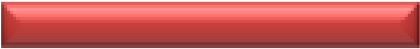 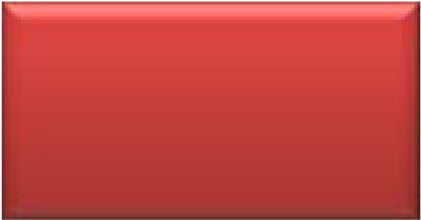 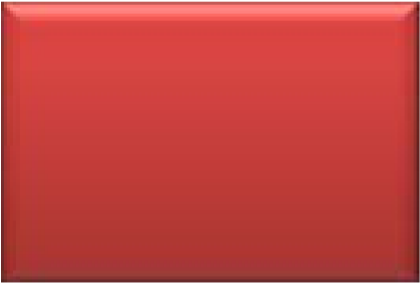 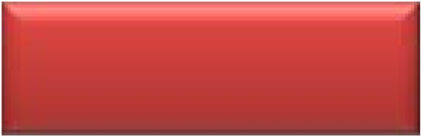 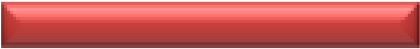 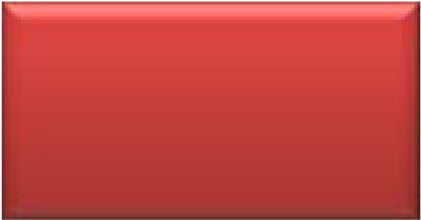 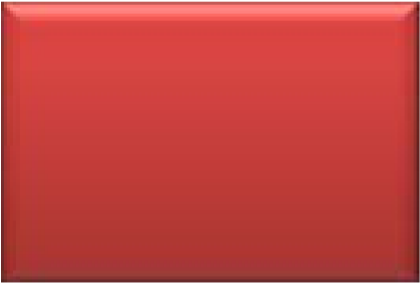 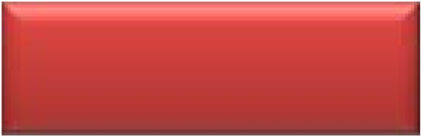 Для обеспечения профессионального и личностного роста педагогов в детском саду созданы все социально-психологические условия с учетом индивидуальных и возрастных особенностей педагогов. В настоящее время в учреждении создан коллектив единомышленников, который совместными усилиями старается добиваться успеха и реальных результатов. Одним из важных условий достижения эффективности результатов является сформированная у педагогов потребность в постоянном профессиональном росте. Педагоги ДОУ постоянно повышают уровень своего профессионального мастерства в процессе обучения на проблемных курсах, курсах повышения квалификации, методических объединениях города, и обменом практического опыта с коллегами, обучаясь в СПО и ВУЗ, участвуя в работе творческих групп детского сада и города.  Вывод: В МБДОУ создана доброжелательная психологическая атмосфера. Взрослые реализуют в общении с детьми позицию равноправного партнера, проявляя уважение к интересам, мнениям, пожеланиям ребенка, поддерживают его достоинство.  МБДОУ детский сад имеет квалифицированные кадры. Однако, набор молодых педагогических кадров, старение коллектива и низкая мотивация педагогических работников не позволяет повышать профессиональную компетенцию в рамках реализации ФГОС ДО. Условия труда для всех категорий работников.  В МБДОУ № 75 для всех работников созданы условия. Рабочие места аттестованы в 2018 году. Вспомогательный персонал обеспечен спецодеждой, инструментарием для работы. Педагогический персонал обеспечен необходимой методической литературой и наглядно-демонстрационным материалом. Для сотрудников детского сада имеется гардеробная. Разработан график рабочего времени. Подробно все условия для работников описаны в коллективном договоре. SWOT-анализ состояния кадрового состава и условий труда работников Ожидаемые результаты. Положительные:  -постепенное нарастание уровня профессиональных знаний и умений педагогов; обновление содержания и технологий воспитательно-образовательной работы с детьми; создание психологического комфорта для всех участников педагогического процесса; -снижение детской заболеваемости, повышение сопротивляемости организма ребенка, приобщение ребенка к здоровому образу жизни, овладение ребенком разнообразными видами двигательной активности и закаливания; развитие интеллектуальной и эмоциональной сфер ребенка с учетом возрастных и индивидуальных особенностей;  -построение развивающей среды и формирование личностно-ориентированной модели взаимодействия педагогов с детьми; выработка четких критериев, по которым можно будет оценивать уровень развития ребенка, его эмоционального благополучия, профессиональную компетентность сотрудников детского сада, стиль общения с детьми; - создание собственных программ.  Возможные потери. Не все педагоги выдержат высокий уровень работы педагогического коллектива; Миграция членов коллектива. Компенсация потерь и последствий:  - индивидуальная работа с кадрами;  - работа с молодыми педагогами.  Критерии оценки ожидаемых результатов. параметр - рост (повышение) уровня педагогического мастерства.  параметр - уровень развития и психологической готовности воспитанников к школе.  параметр - психологическая комфортность всех участников педагогического процесса в детском саду.  Структура организации управления по реализации программы. Заведующая  Старший воспитатель Медицинская сестра Воспитатели Инструктор по физическому  воспитанию  Музыкальный руководитель Родители Улучшение образовательной деятельности детского сада  включает в себя: создание новых педагогических структур; совершенствование материально-технической базы, условий труда; эффективное взаимодействие с семьей; интеграция деятельности специалистов: воспитателей, инструктора по физической культуре и др. обеспечение единства образовательного пространства МБДОУ, «микро» и «макро» социума. 2.1.4. Анализ организационной среды. Анализ организационной структуры и функций ДОУ.    При управлении по результатам каждый участник педагогического процесса увязывает свое участие в общем деле с другими членами коллектива.  Руководитель и подчиненные определяют результат, а затем исполнитель сам выбирает способы достижения, т.е. время, технологии и другие ресурсы. В условиях управления по результатам инициативный и творческий коллектив – ценнейший ресурс. Руководитель же создает атмосферу уважения, доверия, успеха каждому участнику образовательного процесса. Задача заведующей состоит в осуществлении информационного обеспечения, анализа, целеполагания, планирования, исполнения, контроля и коррекции.         Само понятие «управление по результатам» можно определить как систему управления и развития, с помощью которой достигаются результаты, определенные и согласованные со всеми членами коллектива.       Важным моментом управления по результатам является выделение ключевых результатов. Мы их выделяем, исходя из осознания общечеловеческих и национальных ценностей и содержания работы с дошкольниками.  Здоровье и здоровый образ жизни. Воспитанность на основе общечеловеческих и национальных ценностей. Личностное развитие в соответствии с возрастными возможностями и способностями (интеллектуальные, художественно-эстетические,  социально-нравственные). Готовность обучению в школе. Адаптивность образовательной среды для удовлетворения образовательных потребностей личности и семьи. Организационный механизм управления.      Функция планирования: внимание сосредоточено на планировании текущей работы. Перспективным планом для МБДОУ является годовой план. Все специалисты осуществляют текущее  планирование на месяц , 1 неделю, 1 день.. В течение трех последних лет планирование осуществляется программно-целевым способом.       Функция 	организации: 	 	организационная 	структура 	управляющей 	системы 	строится 	по 	линейно-функциональному 	принципу. Функциональные обязанности и права субъектов управления в течение года стабильны.       Функция контроля: используются все виды и формы контроля, преимущественно планового характера. Контролируются все группы и воспитатели. Контроль осуществляется в соответствии со стратегией внешнего контроля.      Функция педагогического анализа: осуществляется оперативный, тематический и итоговый (годовой) анализ результатов педагогического процесса, что служит основой для планирования работы на следующий период.       Функция коррекции и координации: на основе результатов контроля и анализа уточняются сроки, исполнитель, объем деятельности.  Контроль за организацией педагогического процесса осуществляет заведующая МБДОУ № 4, старший воспитатель. Контроль как функция управления реализацией ООП направлен на обеспечение обратной связи получения информации о том, как работает система ДОУ, обеспечивающая воспитание и обучение каждого воспитанника.  	 	Система контроля выглядит следующим образом: -Вывод: Таким образом, управление по результатам есть целенаправленное, ресурсообеспеченное взаимодействие управляющей и управляемой подсистем по достижению прогнозированного результата.    Анализ организационных связей и культуры ДОО. Социальное партнерство ДОУ       МБДОУ № 75 активно сотрудничает с другими учреждениями поселка: ЦНТК ст.Натухаевской, МБОУ СОШ №26, администрацией Натухаевского сельского округа, храм Григория Победоносца, библиотекой. Воспитанники детского сада посещают с экскурсиями библиотеку, школу. На базе клуба проходят совместные праздники, выставки. На базе клуба работает филиал музыкальной школы и ее воспитанники приходят в детский сад с отчетными концертами. Совместно со школой составляется план работы, проходят заседания и дискуссии  по вопросам преемственности между ДОУ и школой, педагоги обмениваются опытом работы. Учителя начальных классов посещают группы детского сада, знакомятся с воспитанниками подготовительных групп, их родителями. Сельская библиотека организует ознакомительные экскурсии, праздничные выставки, знакомят детей с писателями. Многие дети детского сада посещают кружки в ЦНТК. Тесное взаимодействие МБДОУ и храма Григория Победоносца. Традицией стало посещение отца Валентина детского сада на Яблочный спас, а дети посещают церковь и знакомятся с религией и обычаями русского народа и христианства. 2.2. Анализ внешней среды  2.2.1. Анализ политических, экономических, социальных событий, происходящих в стране/регионе/муниципалитете, которые могут оказать положительное или отрицательное влияние на работу ДОУ. Изменения в федеральном, региональном, муниципальном законодательстве.     На сегодняшний день можно с уверенностью констатировать факт формального либо содержательного перехода большинства дошкольных образовательных организаций в режиме поиска. Данный режим является переходным на пути к качественным изменениям и переводу ДОО в режим развития. Другой аспект связан с качественными признаками данного перехода: насколько инновации, реализуемые в ДОО, соответствуют насущным потребностям и возможностям его развития, удовлетворяют интересы и потребности детей, родителей, педагогов, способствуют достижению устойчивых высоких показателей развития. Поэтому вопрос определения актуальных проблем в развитии ДОУ становится наиболее важным. Основные проблемы в дошкольном образовании следующие: Недостаточное количество мест в дошкольных учреждениях, особенно для детей в возрасте до трёх лет. Дефицит опытных сотрудников в связи с небольшой зарплатой в сочетании с огромной ответственностью. Узкая дифференциация дошкольных учреждений, что нарушает гармоничное развитие ребенка. Категоризация учреждений — вроде бы благо, на деле же ставит детей в изначально неравные условия, так как детские сады обеспечивают разный уровень развития детям, а выбора — в какое ДОУ отдавать ребёнка у родителей нет. Отсутствие единой программы, обеспечивающий одинаковый подход ко всем детям страны. С этим связаны перекосы в развитии детей дошкольников. Некоторые детские сады обучают детей минимально, а другие явно перегружают информацией. Первые не обеспечивают должное умственное развитие детей, а вторые — приводят к систематическому переутомлению малышей, что ведет к соматическим заболеваниям и отторжению навязываемого обучения. Направленность на раннюю передачу ребёнка в школу — с 6 лет, часто ещё до его функциональной готовности. Неправомерное замещение дошкольных видов деятельности подготовкой к школе, наличие в детском саду многих преподавателей. Маленький ребенок с трудом привыкает к разным лицам — это большое напряжением для него, а высиживать уроки за партами — вообще нонсенс. Обучение в детских садах возможно только в игровой форме. Проведенный анализ существующих концепций, проектов и программ в сфере дошкольного образования позволяет определить ряд базовых тенденций в развитии системы: гуманизация - определяет примат личностного развития субъектов (родителей, педагогов, детей), центрацию образовательного процесса на ценностях человеческого развития, ориентацию на всестороннее и гармоническое становление личности, перевод субъекта на позицию самоуправляемого развития в процессе раскрытия сущностных сил. демократизация связывается с расширением прав и полномочий участников образовательного процесса, направленностью на удовлетворение индивидуальных потребностей и запросов субъектов. диверсификация определяется как необходимое и достаточное разнообразие типов и видов учреждений, образовательных услуг и подходов к их реализации в целях удовлетворения разнообразных и разносторонних запросов участников образовательного процесса в ДОУ. Основные тенденции развития дошкольного образования связаны с установкой на создание полноценного пространства развития ребенка и организацию комплексного сопровождения индивидуального развития детей дошкольного возраста. На основе рассмотренных тенденций развития дошкольного образования можно сделать вывод о том, что серьезные изменения в общественной жизни вызывают необходимость преобразования основных социальных институтов, в том числе и системы дошкольного образования. Резко изменившиеся социально-экономические условия жизни общества поставили работников сферы образования, ведомства и государство в целом перед необходимостью кардинального изменения его содержания, а также форм и методов организации. Педагогический опыт, который был накоплен в сфере дошкольного образования многие и долгие годы, подлежит переосмыслению. Основным механизмом оптимизации развития системы дошкольного образования является поиск и освоение инноваций, которые способствовали бы качественным изменениям в деятельности дошкольной образовательной организации. Национальный проект «Образование» – это инициатива, направленная на достижение двух ключевых задач. Первая – обеспечение глобальной конкурентоспособности российского образования и вхождение Российской Федерации в число 10 ведущих стран мира по качеству общего образования. Вторая – воспитание гармонично развитой и социально ответственной личности на основе духовно-нравственных ценностей народов Российской Федерации. В нацпроекте заложено два основных механизма стимулирования необходимых системных изменений в образовании. Во-первых, это выявление и приоритетная поддержка лидеров - «точек роста» нового качества образования, государство стимулирует учреждения и целые регионы, внедряющие инновационные программы и проекты, поощряет лучших учителей, выплачивает премии талантливой молодежи - то есть делает ставку на лидеров и содействует распространению их опыта. Государство поощряет тех, кто может и хочет работать, - это касается и учащихся школ, и студентов вузов, и преподавателей. Поддержку получают наиболее эффективные и востребованные образовательные практики - образцы качественного образования, обеспечивающего прогресс и профессиональный успех. Ключевой задачей национального проекта «Образование» является создание условий, в которых нашим детям и нам будет комфортно развиваться. Это позволит достичь максимального уровня вовлеченности в мировой рынок распределения труда, наша технологическая зависимость перестанет быть критичной, а наша страна станет значимым производителем технологий и открытий в науке. Национальный проект предполагает реализацию 4 основных направлений развития системы образования: обновление его содержания, создание необходимой современной инфраструктуры, подготовка соответствующих профессиональных кадров, их переподготовка и повышение квалификации, а также создание наиболее эффективных механизмов управления этой сферой. Сроки реализации: 01.01.2019 - 31.12.2024 Федеральные проекты, входящие в национальный проект: Современная школа Задача проекта: внедрение в российских школах новых методов обучения и воспитания, современных образовательных технологий, а также обновление содержания и совершенствование методов обучения предмету «Технология». В этом проекте  сосредоточатся на обновлении материально-технической базы, внедрении новых методов обучения и образовательных технологиях. Создаются образовательные площадки (кванториумы),  технопарки, с современным оборудованием. Цель – развитие инженерного мышления, инженерные кадры. Успех каждого ребенка Задача проекта: формирование эффективной системы выявления, поддержки и развития способностей и талантов у детей и молодежи, направленной на самоопределение и профессиональную ориентацию всех обучающихся. «Успех каждого ребенка» — призван воспитывать «гармонично развитые и социально ответственные личности». Для школьников разработают программы обучения по индивидуальным планам, в том числе дистанционно. Минпросвещения будет развивать направление профориентации и создавать новые места для дополнительного образования. Для талантливых детей во всех регионах появятся центры поддержки. Поддержка семей, имеющих детей Задача проекта: создание условий для раннего развития детей в возрасте до трех лет и реализация программ психолого-педагогической, методической и консультативной помощи родителям детей, получающих дошкольное образование в семье. Суть проекта в том, чтобы родители работали над всесторонним развитием ребенка с самого юного возраста. К 2024 году во всех регионах заработают центры помощи родителям. Другими словами, прежде, чем учить детей, нужно обучить и родителей. Большое внимание здесь уделяется развитию и образованию детей с ограниченными возможностями здоровья. Чем раньше родители начинают работать с проблемами ребенка, тем быстрее есть возможность у их сына или дочери выйти на нормальный уровень развития. Для обучения родителей основам педагогики и психологии (а также другим необходимым знаниям и навыкам) в стране  будут создавать консультационные центры или группы поддержки на хорошем методологическом и профессиональном уровне. Цифровая образовательная среда Задача проекта: создание современной и безопасной цифровой образовательной среды, обеспечивающей высокое качество и доступность образования всех видов и уровней. Проект «Цифровая образовательная среда» предусматривает создание безопасной цифровой образовательной среды. Минпросвещения хочет реализовать такую модель, которая позволит во всех школах создать профили «цифровых компетенций» для учеников и педагогов. Отчётность в школах полностью переведут в электронный вид. Все образовательные организации обеспечат интернетом, а на уроках будут использовать технологии виртуальной и дополненной реальности и «цифровых двойников». Учитель будущего Задача проекта: внедрение национальной системы профессионального роста педагогических работников, охватывающей не менее 50% учителей общеобразовательных организаций. За национальную систему учительского роста отвечает федеральный проект «Учитель будущего». Во всех регионах введут систему аттестации директоров и педагогов-психологов. Министерство просвещения разработает единую модель для работников из образования и утвердит систему карьерного роста, которая будет учитывать достижения педагога. Молодые профессионалы Задача проекта: модернизация профессионального образования, в том числе с помощью внедрения адаптивных, практико-ориентированных и гибких образовательных программ. Для модернизации профобразования разработали проект «Молодые профессионалы». В его рамках проведут мировой чемпионат по профессиональному мастерству по стандартам WorldSkills в 2019 году в Казани и Европейский чемпионат по профмастерству в Санкт-Петербурге. К декабрю 2024 года создадут сеть центров опережающей профессиональной подготовки. Это поможет готовиться к демонстрационным экзаменам, которые через шесть лет будут сдавать в 50% техникумов и колледжей. Новые возможности для каждого Задача проекта: формирование системы, в рамках которой работники смогут непрерывно обновлять свои профессиональные знания и приобретать новые профессиональные навыки, в том числе компетенции в области цифровой экономики. Ведомство создаст платформу-навигатор и набор сервисов с курсами и образовательными программами. Кроме того, будут проходить мероприятия по стимулированию самообразования граждан. Социальная активность Задача проекта: создание условий для развития наставничества, поддержки общественных инициатив и проектов, в том числе в сфере волонтерства. Росмолодёжь будет отвечать за реализацию проекта «Социальная активность», который будет развивать наставничество и волонтёрство. В России сформируют сеть центров поддержки добровольчества на базе образовательных и некоммерческих организаций, а также государственных и муниципальных учреждений. Планируется разработать информацию платформу для поиска и обучения добровольцев. Экспорт образования Задача проекта: увеличение в два раза числа иностранных граждан, обучающихся в вузах и научных организациях, а также реализация комплекса мер по их трудоустройству. Этот проект, по словам Васильевой, обеспечивает преемственность с другими приоритетными проектами: «Вузы как центры пространства создания инноваций», «Современная цифровая образовательная среда в Российской Федерации», «Экспорт российского Социальные лифты для каждого Задача проекта: формирование системы профессиональных конкурсов, дающей гражданам возможности для профессионального и карьерного роста. Вывод: Происходящие трансформации в системе дошкольного образования обусловлены объективной потребностью в адекватном общественному развитию и развитию образовательной системы изменении, что отражается в осознании педагогической общественностью необходимости существенных изменений прежнего хода функционирования учреждения.  2.2.2. Анализ образовательной и социокультурной сферы.  Ближайшее расположение других дошкольных и общеобразовательных учреждений.  В станице Натухаевской из образовательных учреждений имеются МБДОУ детский сад № 75, МБДОУ детский сад № 83, МАДОУ № 30 и МБОУ СОШ № 26. Других образовательных учреждений в поселке не имеется.   Анализ состояния взаимодействия с другими дошкольными, общеобразовательными учреждениями и учреждениями социокультурной сферы муниципалитета. 	 	Социальное партнерство ДОО Вывод: МБДОУ детский сад № 75 тесно сотрудничает с педагогами МБДОУ № 83, МАДОУ № 30, МБОУ СОШ № 26, ДК ст.Натухаевской и администрацией Натухаевского сельского округа и др. Сотрудники и воспитанники МБДОУ принимают активное участие в совместных выставках, концертах и.д.  Планируем продолжить совместную работу с данными учреждениями на таком же уровне.  2.2.3. Анализ состояния взаимодействия с семьями воспитанников.    Одним из участников  образовательного  процесса   являются родители  (законные  представители)  воспитанников.  Взаимоотношения  между  участниками  образовательного  процесса  регулируются  действующим  законодательством,  Уставом  детского  сада,  родительским   договором.  Родительский  договор  заключается  с  каждой  семьей  индивидуально  и  гарантирует  создание комфортных  условий  пребывания  и  предоставления  полного  спектра образовательных  услуг  в  соответствии  с  индивидуальными  особенностями  и  возможностями  ребенка  и  образовательными  потребностями  родителей.     Взаимодействие дошкольного образовательного учреждения и родителей детей, посещающих образовательное учреждение, направлено на организацию единого образовательного пространства развития ребенка и основывается на вовлечение семей в образовательный процесс ДОУ. В детском саду сложилась система сотрудничества с родителями детей. В основе этой системы  – изучение контингента родителей, педагогическое просвещение, информирование родителей, включение родителей в образовательный процесс, привлечение родителей к участию в реализации образовательной программы детского сада.   Ежегодное изучение мнения родителей о качестве образовательной деятельности детского сада позволяет нам выявлять сильные стороны  образовательной деятельности и выделять стороны, требующие внесения коррективов. Изучение запросов родителей показало, что 99 % опрошенных положительно отзываются о дошкольном учреждении, отмечают:  	хорошее качество ухода, оздоровления, воспитания и обучения за детьми;  	квалифицированную помощь специалистов. Педагоги дошкольного учреждения уделяют большое внимание работе с семьями воспитанников, вовлекая родителей в единое образовательное пространство. Используются разнообразные формы работы с родителями: привлечение родителей к организации деятельности детей в ДОУ;общие групповые родительские собрания;наглядные формы работы с родителями: папки передвижки, стендовые материалы, фотовыставки и т.д.; консультации (устные, письменные, через различные соц.сети); творческие отчёты воспитателей для родителей; «Устные журналы» (советы врача); «Творческая мастерская» (совместное изготовление пособий, игр, игрушек, стенгазет и т.д.). Проблема: не все родители проявляют активность в жизнедеятельности ДОУ. Некоторые педагоги испытывают трудности в проведении мероприятий с родителями. Многие родители, ссылаясь на занятость или отсутствием времени стараются не посещать мероприятия в ДОУ.  Характеристика состава семей.  Характеристика возрастного состава родителей. Характеристика социально статуса родителей. сфера промышленности здравоохранение военнослужащие торговля образование домохозяйки предприниматели другие Характеристика образовательного уровня родителей. Уровень психолого-педагогической компетентности родителей.  	В структуре этой системы:  -педагогическое просвещение родителей (дифференцирование в соответствии с образовательными запросами, уровнем  психологопедагогической культуры) через родительские собрания, индивидуальные и групповые консультации; информирование родителей о состоянии и перспективах работы МБДОУ в целом, отдельных групп через родительские собрания, родительские чаты; включение родителей в   образовательный процесс (через привлечение родителей, чаще педагогов-специалистов, к проведению мероприятий, демонстрацию личностных достижений воспитанников);  - привлечение родителей к участию  в работе  МБДОУ, родительского комитета     В основе мониторинга эффективности взаимодействия с семьей – сбор, хранение, обработка и распространение информации, обеспечивающей непрерывное наблюдение за состоянием воздействия МБДОУ с семьей и прогнозирующую возможные условия, средства и методы ее улучшения.      Структурно-функциональная модель условно состоит из трех блоков: информационно-аналитического, практического и контрольно-оценочного.      Информационно-аналитический блок предполагает сбор и анализ сведений о родителях и детях, изучение семей, их трудностей и запросов, а также выявление готовности семьи ответить на запросы дошкольного учреждения.      Эти задачи и определяют формы и методы дальнейшей работы педагогов. К ним относятся: опрос, анкетирование, патронаж, интервьюирование, наблюдение, изучение медицинских карт и специальные диагностические методики, используемые в основном психологами. 	   	Работа с родителями в рамках информационно-аналитического блока строится по двум взаимосвязанным направлениям.     Первое направление – просвещение родителей, передача им необходимой информации по тому или иному вопросу (лекции, индивидуальное или подгрупповое консультирование, информационные листы, листы-памятки, презентация, видеотека и т.д.).     Второе направление – организация продуктивного общения всех участников образовательного пространства, т.е. обмен мыслями, идеями, чувствами.    С этой целью проводятся такие мероприятия, которые включают родителей и детей в общее интересное дело, что «вынуждает» взрослых вступить с ребенком в общение.      Основной задачей педагогического коллектива является создание условий для ситуативно-делового, личностно-ориентированного общения на основе общего дела (рисунок, поделка, роль в спектакле, книга, игра, подготовка к празднику, походу, разработка общего проекта и т.д.).      Для решения данной задачи используются соответствующие формы взаимодействия: игротека,   встреча с интересным человеком, праздники. 	     	Второй блок содержит информацию, направленную на решения конкретных задач, которые связаны со здоровьем детей и их развития. Формы и методы работы, используются медицинским работникам, специалистами, педагогами и специалистами ДОУ, зависят от информации, полученной при анализе ситуации в рамках 1 блока.    Контрольно-оценочный блок – это анализ эффективности (количественный и качественный) мероприятий, которые проводятся специалистами детского сада. Удовлетворенность качеством оказания услуг оценивалась по результатам анкетирования родителей (законных представителей) воспитанников ДОО, так же использовались материалы ВОСКО.Результаты анкетирования родителей (законных представителей) воспитанников Как бы вы в целом оценили доброжелательность и вежливость работников организации? Удовлетворены ли вы компетентностью работников организации? Удовлетворены ли вы материально-техническим обеспечением организации? Удовлетворены ли вы качеством предоставляемых образовательных услуг? Готовы ли вы рекомендовать данную организацию родственникам и знакомым? Анализ полученных ответов показал необходимость проведения специальных мероприятий для родителей, направленных на их более детальное знакомство с материально-техническим обеспечением ДОО: специальное информирование о требуемых и имеющихся в наличии средств и материалов для предоставления услуг по присмотру и уходу за детьми и реализации Образовательной программы дошкольного образования; о рациональности их наличия и использования. Исследование показало завышенную требовательность родителей (законных представителей) по материальному оснащению, не учитывающих специфику предоставления услуг ДОО. Вывод: контингент воспитанников социально благополучный. По сравнению с предыдущими годами количество замещающих семей не изменилось. В настоящее время статус семьи «неполная» не всегда подтверждается фактически: родители не оформляют официально документы с указанием обоих родителей. Преобладают  дети  из  русскоязычных  и  полных  семей.  Это  способствует созданию доброжелательных отношений детского сада и семьи, совместному решению задач, стоящих перед ДОУ. Выводы по проведенному анализу По работе с детьми и их родителями (законными представителями) необходимо запланировать мероприятия, направленные на повышение педагогической компетентности родителей (законных представителей): увеличение открытых мероприятий, проведение совместных выставок, конкурсов, акций, демонстрирующих склонности и возможности детей дошкольного возраста; запланировать проведение специальных мероприятий для родителей, направленных на их более детальное знакомство с материально-техническим обеспечением ДОО: специальное  информирование  о  требуемых  и  имеющихся  в  наличии  средств  и материалов для предоставления услуг по присмотру и уходу за детьми и реализации Образовательной программы дошкольного образования; о рациональности их наличия и использования. создать условия для выявления способностей у детей, вовлечение родителей (законных представителей) в образовательный процесс детского сада для обеспечения их развития По работе с кадрами :Поддержать и сохранить в ДОО условия для повышения квалификации педагогических кадров, в том числе корпоративное обучение; необходимо стимулировать посещение открытых мероприятий педагогами ДОО внутри учреждения и на районном уровне, создать условия для обмена педагогическим опытом; создать условия в ДОО для оказания психологической помощи воспитанникам, их родителям (законным представителям) и педагогам; создать условия для профилактики профессионального выгорания у педагогов ДОУ По административно-хозяйственной работе Необходимо обеспечить выполнение  мероприятий по устранению предписаний контролирующих организаций. SWOT-анализ состояния взаимодействия с семьями воспитанников  РЕЗУЛЬТАТЫ МАРКЕТИНГОВОГО АНАЛИЗА ВНЕШНЕЙ СРЕДЫ Потенциальные образовательные потребности субъектов образовательных отношений По результатам проведенных опросов, результатов ВОСКО , педагогических и иных наблюдений, в результате анализа  поступающих  предложений  от  участников  образовательных  отношений  были выделены следующие направления работы, учитывающие их потребности. SWOT- АНАЛИЗ оценки потенциала развития ОУ Выводы: SWOT-анализ дает возможность выделить следующие стратегические направления в развитии образовательной организации: поиск новых партнеров и создание системы взаимодействия с социальными партнерами; привлечение родителей к участию в образовательной деятельности через реализацию образовательных проектов, проведение совместных акций, участие в конкурсном движении; профессиональное сопровождение педагогов ДОО, обеспечение профилактики профессионального выгорания сотрудников  ДОО; - создание автоматизированных рабочих мест педагогов, повсеместное внедрение цифровых технологий в работе с детьми и их родителями (законными представителями); обеспечение индивидуального подхода в реализации образовательной программы дошкольного образования для выявления, поддержки и развития талантливых детей; создание условий для развития системы дополнительного образования. 3. Концепция желаемого будущего состояния ДОО Общие тенденции развития системы общего образования отображаются в стратегических документах: Национальный проект «Образование» (2019-2024г.г.), паспорт проекта утвержден президиумом Совета при Президенте РФ по стратегическому развитию и национальным  проектами, протокол от 03.09.2018 № 16. Цели: обеспечение глобальной конкурентоспособности российского образования, вхождение Российской Федерации в число 10 ведущих стран мира по качеству общего образования воспитание гармонично развитой и социально ответственной личности на основе духовно-нравственных ценностей народов Российской Федерации, исторических и национально-культурных традиций.  Постановление администрации (губернатора) Краснодарского края от 05 октября 2015г. № 939 «Об утверждении государственной программы Краснодарского края «Развитие образования» (с изменениями на 14.08.2020 г.) Цель программы: обеспечение высокого качества образования в соответствии с меняющимися запросами населения Краснодарского края и перспективными задачами развития общества и экономики, а также успешная интеграция молодежи в общественную жизнь Краснодарского края. Задачи программы: развитие сети и инфраструктуры образовательных организаций, обеспечивающих доступ населения Краснодарского края к качественным услугам дошкольного, общего и дополнительного образования детей; развитие современных механизмов, содержания и технологий дошкольного, общего и дополнительного образования детей; реализация мер популяризации среди детей и молодежи научно-образовательной, творческой и спортивной деятельности, выявление талантливой молодежи; реализация мер по социальной поддержке отдельных категорий обучающихся; создание инфракструктуры профессионального образования, обеспечивающих условия для обучения и подготовку кадров для современной экономики, формирование востребованной системы оценки качества образования и образовательных результатов; обеспечение системы образования Краснодарского края высококвалифицированными кадрами, создание механизмов мотивации педагогов к повышению качества работы и непрерывному профессиональному развитию; - содействие развитию научного потенциала Краснодарского края. Учитывая цели и задачи, определѐнные в вышеуказанных стратегических документах,  в ДОУ была определена следующая концепция развития. Миссия МБДОУ детский сад № 75 Деятельность муниципального бюджетного дошкольного образовательного учреждения детский сад № 75 муниципального образования город Новороссийск заключается в оказании доступных и качественных образовательных услуг детям 2-7 лет, в сохранении и укреплении их здоровья. Главной ценностью в работе детского сада является: поддержка разнообразия детства; сохранение уникальности и самоценности детства как важного этапа в общем развитии человека; - личностно-развивающий и гуманистический характер взаимодействия взрослых и детей; уважение личности ребенка; обеспечение реализации образовательных задач в формах образовательной деятельности, специфических для детей дошкольного возраста (игра, познавательная и исследовательская деятельность, творческая активность и пр.). Поэтому ключевым направлением работы детского сада является организация образовательной работы в соответствии с Федеральным     государственным образовательным стандартом дошкольного образования. Генеральная цель работы детского сада – Создание единого образовательного пространства как среды развития и саморазвития личности ребенка. Целевые показатели развития образовательного учреждения, соответствующие целевым показателям государственных документов стратегиям образования до 2026 года Цели программы развития: Планирование системы управления ДОО, направленной на повышение качества реализации основной общеобразовательной программы в соответствии с ФГОС ДО, через систему интеграции, реализующей право каждого ребенка на качественное и доступное образование, обеспечивающее равные стартовые возможности для полноценного физического и психического развития детей, как основы их успешного обучения в школе.  Осуществление системы управленческих, методических и педагогических действий, направленных на повышение результативности образовательного процесса, качества предоставляемых услуг с учетом индивидуальных и возрастных     особенностей     детей,     максимально     полное     удовлетворение социального заказа. Ключевые задачи программы Формирование эффективной системы выявления, поддержки талантов (одаренности) у детей, направленной на развитие способностей воспитанников и удовлетворение их потребностей Создание условий для раннего развития детей в возрасте до трех лет, реализация программы психолого-педагогической, методической и консультативной помощи родителям детей Создание современной и безопасной цифровой образовательной среды, обеспечивающей высокое качество и доступность дошкольного образования Внедрение национальной системы профессионального роста педагогических работников Создание условий для участия сотрудников ДОО в профессиональных конкурсах в целях предоставления им возможностей для профессионального и карьерного роста 4.  Стратегия развития дошкольной образовательной организации    Новая Программа развития направлена на создание таких условий пребывания ребенка в ДОО, чтобы ему хотелось не только пребывать в детском саду, не только обучаться, но и получать радость от успеха своей деятельности, быть в центре внимания своих сверстников, получать одобрение своих педагогов, быть успешным.      Обновлённое содержание образования потребует не только нового подхода к оценке образовательных результатов воспитанников, но и качественно иных ориентиров в оценке деятельности педагогов и специалистов, уровня системы управления качеством образования в ДОО. Конечно, ключевой фигурой современной образовательной системы является ПЕДАГОГ, поскольку качество образования не может быть выше качества работающих в этой среде педагогов. Государственным приоритетом в сфере повышения статуса педагога становится разработка политики по формированию нового функционала педагогов как новой общественной элиты, поэтому педагог должен выполнять функции организатора деятельности, консультанта, наставника, сопровождающего самостоятельную деятельность воспитанников.       Материальная составляющая инфраструктуры ДОО направлена на обеспечение физической и психологической безопасности. Для поддержания современной инфраструктуры ДОО необходимо повысить качество сервисного обслуживания самого здания детского сада, территории к нему прилежащей.      Модель информатизации ДОО предполагает использование информационной среды детского сада для планирования образовательного процесса каждым педагогом, обладающим профессиональной ИКТ - компетентностью. Методическую составляющую инфраструктуры необходимо переориентировать на поддержку деятельности каждого педагога и специалиста: наличие свободного доступа к различным методическим, информационным и консультационным ресурсам. Организационная составляющая инфраструктуры ДОО направлена на создание пространства для социальных коммуникаций, обеспечивающих возможность выстраивания ребенком собственных моделей поведения и самоопределения в меняющихся социальных условиях, на обеспечение высших образовательных достижений педагогов, их личностного и профессионального роста. 4.1. Механизм реализации Программы развития (программы,проекты/целевые подпрограммы/направления развития) Механизмом реализации программы развития ДОО является составляющие ее проекты и программы. Научно-методическое и организационное сопровождение реализации проектов программы будут осуществлять рабочие группы, созданные из числа администрации, педагогов, родителей воспитанников, представителей общественных организаций и учреждений социального партнёрства.  Разработанная в Программе концепция развития ДОО будет использована в качестве основы при постановке тактических и оперативных целей при разработке годовых планов. Мероприятия по реализации проектов и программ включаются в годовой план работы образовательной организации. Подведение итогов, анализ достижений, выявление проблем и внесение корректировок в программу будет осуществляться ежегодно на итоговом педагогическом совете, рассматриваться на родительских собраниях и представляться через Публичный доклад заведующей ДОУ ежегодно.  Предполагается организация и проведение серии семинаров, способствующих психологической и практической готовности педагогического коллектива к деятельности по реализации проектов. ПРОГРАММА«Повышение профессиональной компетентности педагогов»Паспорт ПрограммыПояснительная запискаКонцепция модернизации Российского образования, направленная на  повышение качества образования в целом и качества подготовки специалистов, в частности, требует обновления содержания и методов образовательной деятельности, повышения квалификации  педагогов. Обновление содержания во всех ветвях  образования требует и обновления профессиональной компетентности.Возросла потребность в педагоге, способном реализовывать педагогическую деятельность посредством творческого её освоения и применения достижений науки и передового педагогического опыта.          Современные проблемы потребовали от педагога новых профессиональных и личностных качеств, таких, как системное творческое мышление, информационная, коммуникативная культура, конкурентоспособность, лидерские качества, жизненный оптимизм, умение  создавать свой  положительный имидж, способность к осознанному анализу своей деятельности, самостоятельным действиям в условиях неопределенности, наличие навыков сохранения и укрепления здоровья, выживаемость, стрессоустойчивость.Создание образовательных учреждений нового типа,  необходимость обновления содержания дошкольного образования, выдвижение на передний план управленческих аспектов профессиональной деятельности, определяет необходимость повышения профессионально - педагогической квалификации педагогов ДОУ.Качество педагогических кадров – самый важный компонент образовательной системы потому, что реализация всех остальных компонентов напрямую зависит от тех человеческих ресурсов, которыми обеспечена та или иная  образовательная  система.Именно на педагогов возложена функция реализации образовательных программ нового поколения на основе передовых педагогических технологий, им определена миссия подготовки подрастающего поколения к жизни в будущем и воспитания человека с современным мышлением, способного успешно самореализовать себя в жизни. На сегодняшний день проблема повышения квалификации педагогических работников в дошкольном образовательном учреждении является одной из самых актуальных в дошкольном образовании.1. Характеристика основных проблем.Детский сад сегодня – это сложный организм, стремящийся к развитию, ищущий новые возможности, создающий необходимые условия для удовлетворения потребностей ребенка, семьи, общества, отвечающий самым современным требованиям. Сердцем этого сложного организма является его педагогический коллектив.Современного педагога надо учить, т.к. сегодня предъявляются особые требования к профессиональной деятельности педагогов, как со стороны администрации дошкольного учреждения, так и со стороны самих воспитанников и их родителей. В то же время, как показывает практика, в профессиональном развитии педагогов дошкольного учреждения обозначились некоторые проблемы. К ним можно отнести:неготовность некоторых педагогов к инновационной деятельности;недостаточная активность большинства педагогов в профессиональном развитии и передаче своего опыта работы;снижение престижа профессии воспитателя в связи с социальной незащищенностью;неготовность работать в условиях, предъявляемых федеральным государственным образовательным  стандартам дошкольного образования;Проведенный анализ кадрового потенциала учреждения выявляет как позитивные, так и негативные тенденции:Для развития кадрового потенциала необходимо создание условий для непрерывного образования педагогических кадров; разработка и апробация основных кадровых технологий; меры по привлечению молодых кадров в систему дошкольного образования, мотивации и стимулированию педагогических кадров, направленных на повышение качества обучения, воспитания и развития детей дошкольного возраста.Кроме того, к основным направлениям следует отнести распространение эффективного инновационного способа работы лучших педагогов в системе подготовки, переподготовки и повышения квалификации педагогических кадров.Решение большинства указанных проблем требует программного подхода и применения эффективных механизмов поддержки. Программа должна стать основой для реализации государственной политики в области образования, как модели эффективных отношений образовательного учреждения и общества.Данная программа направлена на обеспечение профессионального роста педагогических кадров, способных осуществлять качественное дошкольное образование.2. Цели и задачи Программы.Цели:Создание оптимальных условий для повышения профессиональной компетентности педагогов ДОУ в условиях модернизации дошкольного образования;Создание системы повышения квалификации, профессиональной компетентности педагогических работников образовательного учреждения способной удовлетворить потребности любого педагога с учётом потребностей образовательной организации.Задачи:Формирование конкурентоспособного кадрового потенциала, обеспечивающего необходимый уровень квалификации для работы в режиме развития и инноваций.Формирование умений проектировать и прогнозировать педагогический процесс в условиях внедрения ФГОС дошкольного образования.Повышение мотивации педагогов в росте профессионального мастерства; Активизировать творческий потенциал педагогов по обобщению передового педагогического опыта и его распространения.Повысить мотивацию педагогов для активного внедрения инновационных технологий и участия в конкурсном движении 3. Пути реализации Программы.Разработка системного подхода к организации непрерывного образования и повышения профессиональной компетентности педагогических кадров ДОУ:Повышение мотивации педагогов для активного внедрения инновационных технологий и участия в конкурсном движении.Активизация творческого потенциала педагогов по обобщению передового педагогического опыта и его распространения.Формирование образа успешного педагога через формирование и своевременное ведение электронного портфолио.Создание системы регулирования трудоустройства и закрепления молодых специалистов в ДОУ.4. Ожидаемые результаты Программы.-реализация программы позволит создать более благоприятные условия для:
профессионального роста и эффективного использования кадрового потенциала;готовности педагогических работников к использованию ИКТ технологий в педагогическом процессе и повышении квалификации:мотивации к качественному педагогическому труду;увеличения доли педагогических работников, реализующих инновационные педагогические технологии, авторские программы, принимающих участие в профессиональных конкурсах разных уровней;повышения социального статуса воспитателя;увеличения доли молодых специалистов в образовательных учреждениях.• Повышение уровня профессиональной компетентности педагогических кадров ДОУ;• Внедрение инноваций и нововведений: открытие личных сайтов педагогов, участие в профессиональных конкурсах на различном уровне, разработка методических пособий и авторских программ;• Пополнение нормативной базы дошкольного учреждения, регламентирующей сопровождение педагога;• Создание модели системной работы по непрерывному повышению квалификации;• Успешное прохождение аттестации для повышения уровня квалификации педагогов;•Качественно сформированный творчески работающий коллектив педагогов-единомышленников.Этапы реализации Программы 6. Организация управления Программой.Использование персонифицированных моделей повышения квалификации работников образования, включая дистанционные формы обучения.Предполагает: Изучение, анализ и использование персонифицированных моделей повышения квалификации работников образования. Активное использование дистанционных форм обучения без отрыва от основной деятельности.Использование различных форм работы с педагогами.Предполагает: консультирование педагогов, психологическое сопровождение, использование наставничества, создание постоянно-действующих семинаров-практикумов и др.Работа по обобщению передового педагогического опыта педагогов.Предполагает: формирование банка данных по педагогическому опыту, публикации на сайтах, участие в конкурсах разного уровня, участие в сетевых сообществах.Организация сетевого взаимодействия детского сада с другими учреждениями образования.Предполагает: мониторинг рынка образовательных услуг других учреждений, заключение договоров по взаимодействию, отслеживание результатов работы.Использование педагогами в работе современных информационных программ и высокотехнологичных продуктов.Предполагает: совершенствование педагогами ИКТ- компетенций, активное освоение Интернет-ресурсов и применение их в работе.Формирование системы прогнозирования потребности в квалифицированных кадрах и формирование ежегодного заказа на подготовку, переподготовку и повышение квалификации педагогических кадров.Предполагает: анализ кадрового обеспечения, создание планов-графиков по подготовке, переподготовке и повышения квалификации.План-график («дорожная карта») реализации программы развития4.2. Мероприятия и условия их реализации для МБДОУ детский сад № 75 Проекты развития ДОУ  Информационная карта проекта «Успех каждого ребенка» Задача программы развития, в рамках которой заявлен данный проект: Формирование эффективной системы выявления, поддержки талантов (одаренности) у детей, направленной на развитие  способностей воспитанников и удовлетворение их потребностей СРОКИ, ЭТАПЫ И МЕРОПРИЯТИЯ РЕАЛИЗАЦИИ ПРОЕКТА ИСТОЧНИКИ ФИНАНСИРОВАНИЯ Индикаторы и результаты реализации проекта Информационная карта проекта «Поддержка семей, имеющих детей» Задача программы развития, в рамках которой заявлен данный проект: Создание условий для раннего развития детей в возрасте до трех лет, реализация программы психолого-педагогической, методической и консультативной помощи родителям детей СРОКИ, ЭТАПЫ И МЕРОПРИЯТИЯ РЕАЛИЗАЦИИ ПРОЕКТА ИСТОЧНИКИ ФИНАНСИРОВАНИЯ Индикаторы и результаты реализации проекта Информационная карта проекта «Цифровая образовательная среда» Задача программы развития, в рамках которой заявлен данный проект: Созданий современной и  безопасной 	цифровой 	образовательной среды, обеспечивающей высокое качество и доступность дошкольного образования СРОКИ, ЭТАПЫ И МЕРОПРИЯТИЯ РЕАЛИЗАЦИИ ПРОЕКТА ИСТОЧНИКИ ФИНАНСИРОВАНИЯ  Индикаторы и результаты реализации проекта Информационная карта проекта «Учитель будущего» Задачи программы развития, в рамках которой заявлен данный проект: Внедрение национальной системы профессионального роста педагогических работников Создание условий для участия сотрудников ДОО в профессиональных конкурсах в целях предоставления им возможностей для профессионального и карьерного роста СРОКИ, ЭТАПЫ И МЕРОПРИЯТИЯ РЕАЛИЗАЦИИ ПРОЕКТА ИСТОЧНИКИ ФИНАНСИРОВАНИЯ Индикаторы и результаты реализации проекта 4.3. Критерии оценки эффективности и реализации Программы развития ДОО Результаты и индикаторы эффективной работы ОУ Управление и отчетность по Программе развития Составление годового плана работы ДОО на основе мероприятий  Программы развития. Проведение самообследования ДОО с включением оценки индикаторов результативности выполнения Программы развития. Результаты реализации Программы развития представляются для общественности на сайте ДОО Ежегодные результаты реализации Программы развития представляются на общественное обсуждение в рамках заседаний Общего собрания работников ДОО и на Попечительском совете 5. Проект сметы расходов на реализацию плана Финансовое обоснование реализации программы (бюджет развития) Успешность  реализации  Программы  развития  будет  возможна  при  условии  привлечения  дополнительных  объемов  финансовых  ресурсов (млн. руб.), полученных в рамках эффективного расходования ежегодной субвенции из регионального бюджета на выполнение утвержденного государственного задания (ГЗ) и привлечения дополнительных средств (ДС), по направлениям: 6. Система оценки достижения планируемых результатов реализации стратегии развития ДОО 	77 	78  	79Паспорт программы развития на период 2022 – 2026 г.г. 3-5 1. Информационная справка о ДОО 6-16 2. Аналитический блок 17-55 2.1. Анализ внутренней среды 17-43 2.1.1. Анализ качества реализации воспитательно-образовательного процесса 17-33 2.1.2. Анализ имеющихся в распоряжении ДОО материально-технических и финансовых ресурсов. 	 	 33-36 2.1.3. Анализ кадрового состава и условий труда работников. 36-41 2.1.4. Анализ организационной среды. 42-43 2.2. Анализ внешней среды 44-53 2.2.1. Анализ политических, экономических, социальных событий, происходящих в стране/регионе/муниципалитете, которые могут оказать положительное или отрицательное влияние на работу ДОО. 44-47 2.2.2. Анализ образовательной и социокультурной сферы. 47-48 2.2.3. Анализ состояния взаимодействия с семьями воспитанников. 48-53 3. Концепция желаемого будущего состояния ДОО 56-58 4.  Стратегия развития дошкольной образовательной организации 59-74 4.1. Механизм реализации Программы развития 59-62 4.2. Критерии оценки эффективности и реализации Программы развития ДОО 62-72 4.3. Мероприятия и условия их реализации для МБДОУ детский сад № 7572-74 5. Проект сметы расходов на реализацию плана 75 6. Система оценки достижения планируемых результатов реализации стратегии развития ДОО 76-79 Ответственный исполнитель программы Муниципальное бюджетное дошкольное образовательное учреждение детский сад № 75 муниципального образования город Новороссийск Основания для разработки программы Федеральный закон «Об образовании в Российской Федерации» от 29.12.2012г. № 273-ФЗ;  Приказ Министерства образования и науки РФ (Минобрнауки России) от 17.10.2013г. 3 1155 г. Москва «Об утверждении федерального государственного образовательного стандарта дошкольного образования»; Приказ Минобрнауки России от 30.08.2013г. № 1014 г.Москва «Об утверждении Порядка организации и осуществления образовательной деятельности по основным общеобразовательным программам – образовательным программам дошкольного образования; - Приказ Министерства образования и науки РФ от 07.04.2014г. № 276 «Об утверждении проведения аттестации педагогических работников организаций, осуществляющих образовательную деятельность»; Постановление Главного государственного санитарного врача РФ от 15 мая 2013г. № 26 г. Москва «Об утверждении СанПин 2.4.1.3049-13 «Санитарно-эпидемиологические требования к устройству, содержанию и организации режима работы дошкольных образовательных организаций»;  Постановление Правительства РФ от 15 августа 2013г. № 706 «Об утверждении Правил оказания платных образовательных услуг»;  Постановление Правительства РФ от 10 июля 2013г. № 582 «Об утверждении Правил размещения на официальном сайте образовательной организации в информационно телекоммуникационной сети «Интернет» и обновления информации об образовательной организации»; Письмо Минобрнауки РФ и Департамента государственной политики в сфере общего образования от 13.01.2014г.  № 0810; Постановление Правительства РФ от 26.12.2017г. №1642 «Об  утверждении государственной программы РФ «Развитие образования»(2018-2025г.г.)  Направление  (подпрограмма) «Содействие развитию дошкольного и общего образования»; Национальный проект «Образование» (2019-2024г.г.), паспорт проекта утвержден президиумом Совета при Президенте РФ по стратегическому развитию и национальным  проектами, протокол от 03.09.2018 № 10; Постановление администрации (губернатора) Краснодарского края от 05 октября 2015г. № 939 «Об утверждении государственной программы Краснодарского края «Развитие образования» (с изменениями на 23.12.2019г.); Приказ МП РФ от 17 апреля 2019г. № 179 «Об утверждении методик расчета целевых показателей федеральных проектов национального проекта «Образование». Цель программы Планирование системы управления ДОО, направленной на повышение качества реализации основной общеобразовательной программы в соответствии с ФГОС ДО, через систему интеграции, реализующей право каждого ребенка на качественное и доступное образование, обеспечивающее равные стартовые возможности для полноценного физического и психического развития детей, как основы их успешного обучения в школе.  Осуществление системы управленческих, методических и педагогических действий, направленных на повышение результативности образовательного процесса, качества предоставляемых услуг с учетом индивидуальных и возрастных     особенностей     детей,     максимально     полное     удовлетворение социального заказа. Направления и задачи программы  1.Успех каждого ребенка  Задача: формирование эффективной системы выявления, поддержки талантов (одаренности) у детей,  направленной на развитие  способностей воспитанников и удовлетворение их потребностей  2.Поддержка семей, имеющих детей  Задача: создание условий для раннего развития детей в возрасте до трех лет, реализация программы психологиической, методической и консультативной помощи родителям детей, получающих дошкольное образование  3.Цифровая образовательная среда  Задача: создание современной и безопасной цифровой образовательной среды, обеспечивающей высокое качество и доступность дошкольного образования   4.Учитель будущего  Задача: внедрение национальной системы профессионального роста педагогических работников; создание условий для участия сотрудников ДОО в  профессиональных конкурсах в целях предоставления им возможностей для профессионального и карьерного роста   Этапы и сроки реализации программы Программа реализуется в 2022-2027 годы в три этапа:  этап - проектировочный (2022-2023 год): разработка и принятие документов, регламентирующих обсуждение и реализацию Программы, согласование мероприятий, отработка модели мониторинга.  этап - деятельностный (2023-2025 годы): повышение качества и обеспечения доступности современного образования в рамках комплексной модернизации и развития системы образования, реализация разработанных проектов, внедрение отработанных инновационных проектов, мониторинг и корректировка.  II этап – аналитический (2025-2026 год) анализ результатов, оценка эффективности, организация обсуждений по результатам реализации и прогнозирование до 2030 г.   Ожидаемые конечные результаты, ключевые показатели реализации  программы Переход на новую систему аттестации педагогических кадров  в соответствии с требованиями НСУР, обеспечение непрерывности повышения квалификации;  Создание эффективной системы выявления, поддержки талантов (одаренности) у детей,  направленной на развитие способностей воспитанников и удовлетворение их потребностей; -Создание условий для психолого-педагогического просвещения родителей (законных представителей);  Создание условий для развития дополнительного образования в ДОУ, расширение спектра дополнительных общеразвивающих  программ; Создание современной и безопасной цифровой образовательной среды, обеспечивающей высокое качество и доступность дошкольного образования. Система организации контроля выполнения программы  Составление годового плана работы ДОО на основе мероприятий Программы развития.  Комплексная система мониторинга качества образовательного процесса, эффективности реализации всех проектов Программы.  Результаты реализации Программы развития представляются для общественности на сайте ДОО. 4.        Включение показателей внутренней системы оценки качества ДОО: систематическое отслеживание и анализ состояния системы образования в МБДОУ детский сад № 75 для принятия обоснованных и своевременных управленческих решений, направленных на повышение качества образовательного процесса и образовательного результата.ФИО, должность, телефон руководителя программы  Заведующий МБДОУ  детский сад № 75 муниципального образования г.Новороссийск — Козловцева Надежда СергеевнаТелефон: 8(8617)27-60-24 Факс: 8(8617)27-60-24 Утверждение программы  Программа принята на заседании Педагогического совета ДОО (протокол от 28.11.2021г. № 2) Объем и источники финансирования   Разработчики программы Рабочая группа в составе: заведующий Козловцевой Н.С., старший воспитатель Уханева О.В., музыкальный руководитель- Быкодорова И.И., физкультурный руководитель – Петреченко А.В.,воспитатель Николаева М.В. Сайт ДОО http://ds75ivushka.ru/ Возрастная категория детейВозрастная категория детейНаправленность группКоличество группКоличество детейОбщеразвивающая127От 4 до 5 летОт 4 до 5 летОбщеразвивающая135От 5 до 6 летОбщеразвивающая136От 6 до 7 летОт 6 до 7 летОбщеразвивающая257Группа кратковременногоОбщеразвивающая137пребывания (3-7лет)ВсегоВсего7176Основные направления развития детейЗадачиПознавательное - развитие устойчивого интереса к познанию окружающего мира;                                                                                                            - формирование у дошкольников умения выбирать необходимую информацию;                                                                   - развитие у дошкольников творческое, конструктивное, логическое мышление Социально-коммуникативное- формирование самостоятельности, целенаправленности и саморегуляции собственных действий детей;- формирование уважительного отношения и чувство принадлежности к своей семье и к сообществу детей и взрослых в коллективе, позитивных установок к различным видам труда и творчества.- развитие у детей основ безопасного поведения в быту, социуме, природе; готовность к совместной деятельности со сверстниками.До 5 лет5 —10 лет10 —15 летБолее 15 лет342719 %25 %12 %44 %ПоказательКоличество воспитанниковКоличество воспитанниковКоличество воспитанниковвсегодевочкимальчикиКоличество воспитанников236106130По возрастуДошкольный возраст (от 3 до 7 лет)16866102По социальному положению000Дети из многодетных семей1367Опекаемые000Дети инвалиды000Дети из неблагополучных семей101МеждународныеМеждународныеВсероссийскиеВсероссийскиеГородскиеГородскиеНазвание конкурсаРезультативностьавторыНазвание конкурсаРезультативностьавторыНазвание конкурсаРезультативностьавторыII Международный  конкурс творческих работ « У ПДД каникул нет!» 02.10.2020.Международный конкурс для детей по воспитанию гражданственности и патриотизма « Под Российским  флагом»Международный творческий конкурс « Осенние фантазии» (портал Совушка»Международная тематическая олимпиада для детей дошкольного возраста СОВОЛОМП-ОНЛАЙН  « Леголэнд» (портал Совушка»Международный творческий конкурсПоделок из природного материала « Необычное в обычном»Международный конкурс чтецов « Прекрасен мир любовью материнской…» посвященного Дню материМеждународная викторина для детей дошкольного возраста « Птицы России» 3 место Старшая группа « Морячки»Лауреаты III степени Старшая группа « Морячки»Диплом 1 степениАйвазян АртемБереснева ОлесяПлугатырь КатяКошка АлександраШабанова АленаСеропян СофияЧернова КираДиплом 1 степениПлугатырь КатяДиплом 2 степениЛагзян АремВолкова ВаселисаДиплом 3степениАйвазян АртемЛауреат 2 степениКозлов Артем( старшая гр.4)Лауреат 1 степениФорковец Маргарита( подготовительная № 5)Диплом 1 степени Чувашов Артем Айвазян АрменАйвазян АртемВсероссийский творческий конкурс на тему осени « Настала осень золотая»Всероссийский творческий конкурс на тему осени « Настала осень золотая»Всероссийский творческий конкурс на тему осени « Настала осень золотая»Всероссийские викторины Ориентир развития»« Правила дорожного движения»Всероссийские викторины Ориентир развития»« Звуки музыкальных инструментов»Всероссийские викторины Ориентир развития»«Цветной мир вокруг нас»Всероссийские викторины Ориентир развития»«Мир геометрических фигур»Всероссийские викторины Ориентир развития»	«Овощные загадки»Всероссийские викторины Ориентир развития»«Как говорят животные»Всероссийский конкурс для детей по безопасности дорожного движения « Безопасный маршрут»Всероссийский творческий конкурс на тему осени « Настала осень золотая»IY Всероссийский конкурс рисунков по ПДД« Новый дорожный знак глазами детей»Всероссийский творческий конкурс поделок из природного материала « Осенняя сказка»III Всероссийский конкурс « Ты гений» ( плакат « Стоп короновирус»)Межрегиональный конкурс посвященный Дню народного единства « Вместе в едином строю» ( хореография)Межрегиональный конкурс посвященный Дню народного единства «Вместе в едином строю» (Театральноетворчество)4 Всероссийский конкурс с «Супер-мамой» мы изучаем ПДДЛауреаты I степени Подготовительная группа « Колокольчики»Лауреаты I степени Подготовительная группа « Непоседы»Гулян Мартин;ЛелюкКсения;Целых Игнат;Герасимова Варвара;Герасимова Василиса;Маркова Ева;Васянин ГерманЛауреаты 1 степениСтаршая группа « Морячки»1 местоКозлов АртемТасаков СергейБорисов АрсенийГулян ШамирДевидзе Давид1 местоГулян ШамирГалустян Рузана1 местоСапоникова Ева1 местоАбляев Гирей1 местоСавка Александра1 местоГурин АндрейЛауреаты 2 степениКоллективная работа группы « Теремок» № 1Лауреат I степениГруппа № 1Якимов ТигранВасянин ЕгорВарнавская АннаМиков ИванСныткин КириллПилипенко ДемидСатаров Ярослав1 местоФарковец Маргарита     Ширшов Кирилл УчастникиЦелых Игнат, Маркова Ева, Васянин Герман, Лелюк КсенияместоОвчаренко Ольга  (Старшая группа № 4)Диплом 1 степениАсеев Александр( старшая гр.4)Лауреаты 2 степениКоллектив « Ивушка»Лауреат 2 степениМаркова Ева1 местоГалустян Рузана«Живой микрофон»Городской фоточелленд«Национальный костюм-наследие моего народа»Городской фоточелленд« Окна России»Городской «Челленж. Рифмы России»Городской фоточелленд«Лучший новогодний костюм»участникиМаркова ЕваПобедителиГригорян АганесПобедительГулян МартинПобедительБабурин НикитаПобедительФарковец МаргаритаПобедительГруппа БабочкиГруппа 2016-2017  учебный год 2017-2018  учебный год 2018-2019  учебный год 2019-2020  учебный год 2020-2021  учебный год Всего детей 2032151951631731-я группа здоровья 1851871701251362-я группа здоровья 531515163-я группа здоровья 32 1 544-я группа здоровья 1 1 1 2 1 Нарушение осанки и плоскостопие 12 3 3 3 Часто болеющие дети 310 513 13 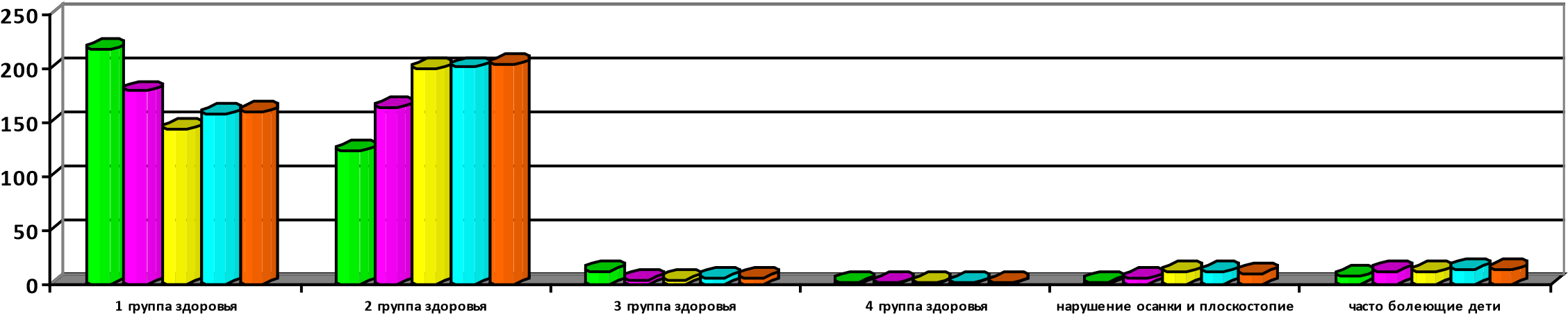 № Отклонения со стороны систем и органов 2016-2017  учебный год 2017-2018  учебный год 2018-2019  учебный год 2019-2020  учебный год 2020-2021  учебный год 1 Туб. инфицированные, туб. виражные 4 2 4 5 5 2 Нарушение речи 21 18 11 10 12 3 Нарушение нервной системы 8 5 4 4 4 4 ЧБД 8 12 11 12 10 5 Нарушения органов зрения  6 4 8 7 7 6 Отклонения в физическом развитии (в целом) 7 0 0 0 0 7 Нарушения сердечно-сосудистой системы 5 1 5 6 6 8 Аллергические заболевания и реакции 6 10 2 5 4 9 Нарушения опорно-двигательного аппарата 5 7 6 11 11 10 Нарушения желудочно–кишечного тракта 2 4 0 1 2 11 Хирургические вмешательства 8 2 1 1 1 12 Нарушения эндокринной системы 1 0 0 0 0 13 Нарушения органов слуха 1 0 0 0 0 14 Инвалиды 3 0 0 1 1 15 Заболевания крови 0 0 0 0 0 16 Стоматологические заболевания 0 20 4 4 4 № Классификация болезней Нозологическая форма Количество детей№ Классификация болезней Нозологическая форма 2016-2017  учебный год 2017-2018  учебный год 2018-2019  учебный год 2019-2020  учебный год 2020-2021  учебный год 1 Болезни 	органов дыхания Бронхиальная 	астма, рецидивирующий бронхит 0 0 1 2 2 2 Болезни ЛОР-органов Хронический тонзиллит, хронический отит 0 0 0 3 4 3 Болезни 	органов пищеварения Хронические 	гастриты, дуодениты, колиты 0 0 0 2 1 4 Болезни мочеполовой системы Хронический пиелонефрит, гиомерулонефрит 0 0 0 2 2 5 Болезни 	кожи 	и подкожной клетчатки Экзема, 	атипический дерматит 0 0 0 3 3 № Месяц  2016-2017  учебный год 2017-2018  учебный год 2018-2019  учебный год 2019-2020  учебный год 2020-2021  учебный год 1 Сентябрь 65% 70% 70% 70% 70% 2 Октябрь 69% 71% 72% 72% 72% 3 Ноябрь 77% 77% 68% 74% 68% 4 Декабрь 83% 79% 73% 78% 73% 5 Январь 72% 76% 70% 76% 70% 6 Февраль 65% 77% 66% 64% 66% 7 Март 75% 77% 72% 72% 72% 8 Апрель  78% 80% 72% 73% 0 9 Май 70% 80% 75% 80% 0 10 Средний процент 73% 76% 71% 73% 68% № группы(или название),возраствоспитанниковОбязательная часть ООП (названиепрограммы )Часть, формируемая участниками образовательных  отношений (название программ)Младшая группа № 1( 3-4 года)Средняя №  2(4- 5  лет)Старшая группа № 5(5-6 лет)Подготовительная группа№ 4( 6-7 лет)Подготовительная группа № 3( 6-7 лет)Старшая группа № 5(5-6 лет)Подготовительная группа№ 4( 6-7 лет)Подготовительная группа № 3( 6-7 лет)Инновационная программа дошкольного образования «От рождения до школы». Под редакцией Н.Е. Вераксы, Т.С. Комаровой, Э.М. Дорофеевой. – Издание пятое (инновационное), испр. и доп. - М.: МОЗАИКА-СИНТЕЗ, 2019. Программа по музыкальному воспитанию детей дошкольного возраста Каплунова И., Новоскольцева И. «Ладушки».,- изд.2-е доп. и перераб. СПб, 2015**Программа по ритмической пластике «Ритмическая мозаика».А.И.Буренина. С- Петербург .Аничков мост.2015 гПарциальная образовательная программа «Мы -юные Новороссийцы» по реализации регионального компонента .Из опыта работы МАДОУ № 82 г. Новороссийска 2016 г**Программа по физическому развитию «Играйте на здоровье» Л.Н. Волошина. Т.В. Курилова Москва «Вентана-Граф2 2015*******Программа духовно-нравственного воспитания и развития детей дошкольного возраста «РОДНИК» Е.Г.Карасева 2011 г***** Региональная программа для детей дошкольного возраста «Все про то, как мы живем»*****Программа дополнительного образования по курсу«Занимательная математика»Положительное влияние Отрицательное влияние Внутренняя среда Внутренняя среда Сильные стороны Слабые стороны В ДОУ выстроена система и созданы условия для обеспечения физического и психического благополучия каждого ребенка; у дошкольников формируются навыки охраны личного здоровья и бережного отношения к здоровью окружающих; многие дети владеют некоторыми приемами первой медицинской помощи в случае травмы (ушиб, порез, ссадина, вызов неотложки). Есть система валеологического воспитания и работа по ОБЖ. Проводится интегрированная образовательная деятельность с детьми, полихудожественные занятия. Для обеспечения единства в понимании роли музыки в жизни детей музыкальный руководитель строит взаимодействие с родителями с учетом особенностей воспитания в семье. Создана положительная языковая сфера и условия обучения родному языку: богатый дидактический материал (серии картин, речевые игры), театральные центры, книжные центры с научной и художественной литературой. В детском саду свободный выбор детям обеспечен в игровой и в самостоятельной деятельности. Педагоги побуждают детей всех возрастов проявлять активный познавательный интерес к миру, своему окружению; способствует усвоению норм и правил поведения, развитию чувств ответственности. Наличие в ДОУ детей с низким уровнем физического развития.  Не выстроено сотрудничество с  родителями по формированию ответственности за сохранение здоровья у своих детей. Отсутствует система работы по оздоровлению сотрудников ДОУ. - Недостаточная осведомленность и владение техниками  арт-терапии со стороны педагогов и родителей. Наличие в ДОУ родителей (законных представителей) с потребительским отношением к процессу образования, воспитания и развития их детей, с пассивным отношением  к участию в мероприятиях, в управлении  ДОУ; Ограниченные возможности вариативных форм работы в ДОУ (финансирование, помещения для многофункционального функционирования, кадры). Недостаточно реализуется элементарное правовое просвещение родителей, сотрудников, детей, направленное на расширение правовой осведомленности Внешняя среда Внешняя среда Возможности Угрозы мобильности коллектива МБДОУ, стремлении к самообразованию, к овладению современными образовательными технологиями;   грамотной организации образовательного процесса, способствующего успешной социализации детей и закладыванию у них основ общечеловеческих знаний; укреплении положительного имиджа образовательного учреждения.     недостаточное финансирование; угроза отставания в темпах внедрения инноваций в образовательный процесс; отсутствие ключевых компетенций в области информатизации образовательной среды у отдельных педагогических работников; - стереотипность мышления педагогов. Год Объем бюджетного финансирования 2017  1 292,0002018 1 460,3162019 972,2362020 1 905,9292021  2 177,392Год Объем внебюджетного финансирования 2017  4 661,1312018  3 945,0882019  5 316,0372020  2 282,5012021  3 717,111№ п/п Учреждение Количество человек 1 НОЧУ ДПО «Краснодарский многофункциональный институт дополнительного образования»1 2 ГБПОУ «Новороссийский социально-педагогический колледж» 4 3 Анапский филиал МПГУ 11Фамилия имя  отчество педагогаКвалификационная категорияКвалификационная категорияРезультативность профессиональной деятельности по выявлению и развитию у воспитанников способностей к научной (интеллектуальной), творческой, физкультурноспортивной деятельностиРезультативность профессиональной деятельности по выявлению и развитию у воспитанников способностей к научной (интеллектуальной), творческой, физкультурноспортивной деятельностиРезультативность профессиональной деятельности по выявлению и развитию у воспитанников способностей к научной (интеллектуальной), творческой, физкультурноспортивной деятельностиРезультативность профессиональной деятельности по выявлению и развитию у воспитанников способностей к научной (интеллектуальной), творческой, физкультурноспортивной деятельностиРезультативность профессиональной деятельности по выявлению и развитию у воспитанников способностей к научной (интеллектуальной), творческой, физкультурноспортивной деятельностиЛичный вклад в повышение качества образования и транслирование опыта практических результатов 	своей профессиональной деятельностиЛичный вклад в повышение качества образования и транслирование опыта практических результатов 	своей профессиональной деятельностиЛичный вклад в повышение качества образования и транслирование опыта практических результатов 	своей профессиональной деятельностиЛичный вклад в повышение качества образования и транслирование опыта практических результатов 	своей профессиональной деятельностиЛичный вклад в повышение качества образования и транслирование опыта практических результатов 	своей профессиональной деятельностиЛичный вклад в повышение качества образования и транслирование опыта практических результатов 	своей профессиональной деятельностиЛичный вклад в повышение качества образования и транслирование опыта практических результатов 	своей профессиональной деятельностиЛичный вклад в повышение качества образования и транслирование опыта практических результатов 	своей профессиональной деятельностиЛичный вклад в повышение качества образования и транслирование опыта практических результатов 	своей профессиональной деятельностиЛичный вклад в повышение качества образования и транслирование опыта практических результатов 	своей профессиональной деятельностиЛичный вклад в повышение качества образования и транслирование опыта практических результатов 	своей профессиональной деятельностиЛичный вклад в повышение качества образования и транслирование опыта практических результатов 	своей профессиональной деятельностиРезультативность деятельности педагогического работника профессиональном сообществеРезультативность деятельности педагогического работника профессиональном сообществеРезультативность деятельности педагогического работника профессиональном сообществеРезультативность деятельности педагогического работника профессиональном сообществеФамилия имя  отчество педагогаНаличие квалификационной категорииСоответствие занимаемой должности.  Участие воспитанников в олимпиадах, конкурсах, соревнованиях, определяемых нормативными документами отраслевых министерств РФ:Участие воспитанников в олимпиадах, конкурсах, соревнованиях, определяемых нормативными документами отраслевых министерств РФ:Участие воспитанников в олимпиадах, конкурсах, соревнованиях, определяемых нормативными документами отраслевых министерств РФ:Участие воспитанников в олимпиадах, конкурсах, соревнованиях, определяемых нормативными документами отраслевых министерств РФ:Участие воспитанников в олимпиадах, конкурсах, соревнованиях, определяемых нормативными документами отраслевых министерств РФ:Выступления на семинарах, конференциях, форумах, проведение мастер-классов, открытой образовательной деятельности:Выступления на семинарах, конференциях, форумах, проведение мастер-классов, открытой образовательной деятельности:Выступления на семинарах, конференциях, форумах, проведение мастер-классов, открытой образовательной деятельности:Выступления на семинарах, конференциях, форумах, проведение мастер-классов, открытой образовательной деятельности:Выступления на семинарах, конференциях, форумах, проведение мастер-классов, открытой образовательной деятельности:Выступления на семинарах, конференциях, форумах, проведение мастер-классов, открытой образовательной деятельности:Выступления на семинарах, конференциях, форумах, проведение мастер-классов, открытой образовательной деятельности:Выступления на семинарах, конференциях, форумах, проведение мастер-классов, открытой образовательной деятельности:Выступления на семинарах, конференциях, форумах, проведение мастер-классов, открытой образовательной деятельности:Выступления на семинарах, конференциях, форумах, проведение мастер-классов, открытой образовательной деятельности:Выступления на семинарах, конференциях, форумах, проведение мастер-классов, открытой образовательной деятельности:Выступления на семинарах, конференциях, форумах, проведение мастер-классов, открытой образовательной деятельности:Наличие педагогических разработок, методических разработок, рекомендаций, сборников дидактического или сценарно-методического материала, ЦОР, других разработок, имеющих положительную рецензиюПубликация 	педагогических разработок, методических материалов в СМИ, в сборниках статей научнопрактических конференций, в сети ИнтернетУчастие в профессиональных конкурсах федерального, регионального, муниципального уровняПовышение квалификации по профилю деятельности 	(формальные, информальные, неформальные формы образования)Фамилия имя  отчество педагогаНаличие квалификационной категорииСоответствие занимаемой должности.  международный, 	всероссийский  уровень  региональный уровеньмуниципальный уровеньобщесадовый уровень: Участие воспитанников в олимпиадах, конкурсах в сети Интернетмеждународный уровеньвсероссийский уровеньрегиональный уровеньмуниципальный уровеньРазмещение передового опыта в муниципальном, региональном банкахРезультат личного участия в деятельности инновационных площадок: муниципальных, региональных, краевыхЭкспертная деятельность в экспертных группах, жюри на муниципальном, региональном, федеральном уровняхОрганизационно-методическая деятельность в роли руководителя методич. объединения, творческой группы, тьютораОрганизационно-методическая деятельность в роли руководителя методич. объединения, творческой группы, тьютораОрганизационно-методическая деятельность в роли руководителя методич. объединения, творческой группы, тьютораРабота в качестве наставника молодых педагогов, руководителя пед. практикиОрганизация и проведение методических мероприятий(семинаров. конференций, мастер-классов и т.дНаличие педагогических разработок, методических разработок, рекомендаций, сборников дидактического или сценарно-методического материала, ЦОР, других разработок, имеющих положительную рецензиюПубликация 	педагогических разработок, методических материалов в СМИ, в сборниках статей научнопрактических конференций, в сети ИнтернетУчастие в профессиональных конкурсах федерального, регионального, муниципального уровняПовышение квалификации по профилю деятельности 	(формальные, информальные, неформальные формы образования)Фамилия имя  отчество педагогаНаличие квалификационной категорииСоответствие занимаемой должности.  международный, 	всероссийский  уровень  региональный уровеньмуниципальный уровеньобщесадовый уровень: Участие воспитанников в олимпиадах, конкурсах в сети Интернетмеждународный уровеньвсероссийский уровеньрегиональный уровеньмуниципальный уровеньРазмещение передового опыта в муниципальном, региональном банкахРезультат личного участия в деятельности инновационных площадок: муниципальных, региональных, краевыхЭкспертная деятельность в экспертных группах, жюри на муниципальном, региональном, федеральном уровняхгородгородсадРабота в качестве наставника молодых педагогов, руководителя пед. практикиОрганизация и проведение методических мероприятий(семинаров. конференций, мастер-классов и т.дНаличие педагогических разработок, методических разработок, рекомендаций, сборников дидактического или сценарно-методического материала, ЦОР, других разработок, имеющих положительную рецензиюПубликация 	педагогических разработок, методических материалов в СМИ, в сборниках статей научнопрактических конференций, в сети ИнтернетУчастие в профессиональных конкурсах федерального, регионального, муниципального уровняПовышение квалификации по профилю деятельности 	(формальные, информальные, неформальные формы образования)1.Быкодорова И.М1 кат-4 восп.10 восп.20восп4восп---2-----2---2222.Петреченко А.В-соотв--12 восп12восп3 восп---1-----2---2213.Алимова Л.З-соотв5 восп---3восп---------------14.Савченко Н.В1 кат-5 восп---2 восп---1-----11-1-115.Мирная Н.В1 кат-4 восп---10 восп---1-----12-1--16.Николаева М.В1 кат-5 восп-5 восп3 восп10 восп---1-----21-1-217.Наконечникова С.А-соотв--------------------18.Абдуллаева С.И-----------------------9.Берковская О.С-----------------------10.Мурадян С.С--2 восп---2 восп-----------------111.Овсепян Р.В-соотв5 всп---3 восп---------------112.Ярмуллина Л.Я-соотв2 восп---3 восп---------------113.Балабуха Е.Н-----------------------14.Симонова Н.С--3 восп---2 восп----------------№ФИОдолжностькатегория202120222023202420251Алимова Л.Звоспитатель-Открытый показПубликацияПубликацияКонкурс с детьмиПКМетодическаяразработка 2Быкодорова И.ММуз.рук.ПерваяОт май 2017Открытый показКонкурс с детьмиПубликацияПККонкурс с детьмиПМПКПубликацияКонкурс с детьмиМетодическаяРазработкаКонкурс с детьмиКонкурс с детьми3Аксенова И.ЕвоспитательОткрытый показНаставничествопубликацияПКМетодическаяразработкаПККонкурс с детьми4Петреченко А.В Инструктор физоПерваяОт 2015-НаставничествоМетодическаяразработкаОткрытый показпубликацияПККонкурс с детьми5Маркова И.ЕвоспитательпубликацияНаставничествоПККонкурс с детьмиОткрытый показМетодическаяразработка6Мирная Н.В воспитательперваяНаставничествоМетодическаяразработкаОткрытый показпубликацияПККонкурс с детьми7Мирная М.М.воспитательПерваяОт июль 2018наставничествоКонкурсная деятельностьОткрытый показПубликацияПККонкурс с детьмиМетодическаяразработка8Николаева М.В.воспитательПерваяОт январь 2018наставничествоОткрытый показМетодическаяразработкаКонкурс с детьмиПубликацияПК9Наконечникова С.А.воспитатель-Открытый показКонкурс с детьмиПКнаставничествопубликацияМетодическаяразработка10Овсепян Р.В.воспитатель-ПубликацияКонкурс с детьмиОткрытый показКонкурсная деятельностьМетодическаяразработкаНаставничествоПК11Савченко Н.ВвоспитательПерваяОт июль2018Открытый показНаставничествоПМПКМетодическаяразработкаПубликацияКонкурс с детьмиПК13Тимонина М.Ювоспитатель-публикацияОткрытый показПКПМПКМетодическаяразработкаНаставничествоКонкурс с детьмиОткрытый показ14Тащян А.М.воспитатель-Открытый показпубликацияПККонкурс с детьмиНаставничествоМетодическаяразработка15Ярмуллина Л.Я.воспитатель-публикацияОткрытый показНаставничествоКонкурс с детьмиМетодическаяразработкаПКДо 5 лет 5 – 10 лет 10 – 15 лет Более 15 лет 6 4 3 619 % 13 % 10 % 58 % Положительное влияние Отрицательное влияние Внутренняя среда Внутренняя среда Сильные стороны Слабые стороны Укомплектованность штата ДОУ; Наличие в штате педагога-психолога Старение педагогических кадров, набор молодых педагогов ДОУ и их профессиональное выгорание; Низкий уровень квалификации (61% педагогов не имеют квалификационной категории), связанный с низкой мотивацией педагогов. Внешняя среда Внешняя среда Возможности Угрозы Возможность повышения квалификации педагогических кадров за счет увеличения объема внебюджетного финансирования Падение 	уровня 	квалификации 	из-за 	снижения 	мотивации 	к профессиональному развитию Виды контроля Функция Формы Методы Охват контроля Субъект контроля Предварительный (предупреждающий) Дает информацию о работе управляющей системы по реализации ООП, позволяет оценить ситуацию, с которой начинается реализация программы Изучение планирующей, оперативной документации, анализ состояния системы ДОУ, анализ развивающей среды, анализ системы взаимодействия с семьей Проверка календарно-перспективных планов, наблюдение Педагоги руководители первого уровня (заведующая, заместитель заведующего, старший воспитатель) Оперативный (текущий) Анализ информации о ходе реализации программы, корректировка деятельности по разрешению возникающих проблем Мониторинг, тематический контроль, взаимоконтроль, родительский контроль Диагностика, наблюдения беседы, контрольные срезы, анализ продуктов детской деятельности, открытые мероприятия для родителей Педагоги, воспитанники Все руководители, педагоги, родители Итоговый Рассмотрение в качестве инструмента оценки качества реализации ООП интегральных показателей развития детей, педагогов, реализующих ООП руководителей, обеспечивающих управление реализацией ООП Фронтальный контроль, мониторинг Диагностика, наблюдения, беседы, контрольные срезы, анкетирование, тестирование педагогов, родителей, анализ продуктов детской деятельности, анализ результатов методической работы, участие в инновационной деятельности, самоконтроль Все элементы системы дошкольного учреждения (руководители, педагоги, дети, условия их взаимодействия, организация содержания педагогического процесса) Внутренние и внешние управляющие субъекты, родители, педагоги ВОСКОВключение показателей внутренней системы оценки качества ДОО: систематическое отслеживание и анализ состояния системы образования в МБДОУ детский сад № 75 для принятия обоснованных и своевременных управленческих решений, направленных на повышение качества образовательного процесса и образовательного результатаМониторинг, тематический контроль, взаимоконтроль, родительский контрольобразовательная статистика;- мониторинговые исследования;- социологические опросы;- отчеты работников ДОУ;- посещение образовательных мероприятий.Все элементы системы дошкольного учреждения (руководители, педагоги, дети,родители, условия их взаимодействия, организация содержания педагогического процессаВсе руководители, педагоги, родителиСубъекты социального партнерстваФормы взаимодействияРезультат взаимодействияЦентр развития образования муниципального образования город НовороссийскСеминары, круглые столы и другие формы методическойработы, курсовая подготовка,участие в профессиональныхконкурсах, методическое сопровождениеПовышение профессиональныхкомпетенций педагогическихработников, обобщение ираспространение передового педагогического опытаМБУ ЦСДБ филиал № 5Ежемесячное посещение сотрудниками библиотеки детей старших и подготовительных групп, проведение совместных мероприятий,еженедельный «литературный час»Обогащение социально-эмоциональной сферы детейМузыкальная школа № 1Ст. НатухаевскойВзаимопосещение концертных мероприятий детской филармонии, встречи-концерты «Музыкальный абонемент», совместные мероприятия в рамкахобразовательных проектовНравственное и эстетическое развитие детей, выявление и поддержка  одарённых детейМБУ ДО ДЮСШ «Каисса»Совместные мероприятиязанятия по обучению детей игре в шахматыОбучение игре в шахматыМОУ СОШ № 26Совместные мероприятияСоциальные акцииПознавательное, социально-коммуникативное развитие МУЗ «Поликлиника № 3» муниципального образования город НовороссийскЕжегодный углубленныйосмотр детей педиатром иврачами – узкимиспециалистами.Осуществлениесистематического контролянад здоровьем детей.Скрининг ведется медперсоналомХрам Григория ПобедоносцаСовместные мероприятия.Социальные акцииРазвитие  духовно-нравственных чувствДом культуры ст.НатухаевскойСовместные мероприятия.Выступления на концертах. эстетическое развитие детей, выявление и поддержка  одарённых детейСоциальные партнеры Взаимодействие Результат МБДОУ детский сад № 83Совместные акции Проведение совместных мероприятий Экскурсии.Обмен опытом работы с педагогическими коллективамиМАДОУ детский сад № 30Совместные акции Проведение совместных мероприятий Экскурсии.Обмен опытом работы с педагогическими коллективамМБУ «Централизованная библиотечная система» библиотека-филиал № 17  Договор о сотрудничестве № 2/4 от 03.09.2021 г. Совместные акции  Приобщение к чтению Проведение совместных мероприятий Формирование у детей первичного читательского интереса к литературным произведениям и ценностного отношения к художественной литературе МУЗ «Детская городская поликлиника №3» муниципального образования город Новороссийск Договор от 09.01.2021 г. Ежегодный углубленный осмотр детей педиатром и врачами – узкими специалистами. Осуществление систематического контроля над здоровьем Скрининг ведется медперсоналом МБОУ СОШ № 26 Договор о социальном партнерстве  № 3/4 от 03.09.2021 г. Совместные акции Посещение открытых уроков, экскурсии Обеспечение преемственности обучения и воспитания детей. Формирование предпосылок к учебной деятельности. Адаптация и социализация детей Храм Григория Победоносца. Договор о сотрудничестве  №1/4 от 02.09.2021г. Совместные акции Проведение совместных мероприятий Экскурсии Формирование у детей первичных основ об основах православной культуры, традиционных православных праздниках и обрядах Критерии 2016-2017 учебный год 2017-2018  учебный год 2018-2019  учебный год 2019-2020  учебный год 2020-2021  учебный год Полная  56% 53% 48% 52% 49% Неполная (разведенная) 20% 21% 24% 18% 22% Неполная (вдова) 0% 0% 0% 1% 0% Неполная  (вне брака) 17% 14% 12% 17% 11% Многодетная  7% 12% 16% 11% 17% Опекуны  0% 0% 0% 1% 1% Критерии 2016-2017  учебный год 2017-2018  учебный год 2018-2019  учебный год 2019-2020  учебный год 2020-2021  учебный год До 25 лет 18% 12% 14% 15% 16% С 25 до 30 лет 44% 42% 42% 44% 37% С 30 до 40 лет  36% 44% 41% 36% 43% Свыше 40 лет  2% 2% 3% 5% 4% Критерии 2016-20167 учебный год 2017-2018  учебный год 2018-2019  учебный год 2019-2020  учебный год 2020-2021  учебный год Высшее  28% 31% 38% 38% Среднее специальное 52% 50% 47% 47% Среднее  20% 19% 15% 15% 2018 год 2019 год 2020 год Выдано анкет: 195180178Получено анкет: 1901701652018 год 2019 год 2020 год 1. Положительно или скорее положительно 98% (180 человек) 99,5% (169 человека) 98,4% (159 человека) 2. Затрудняюсь ответить 2% (6 человека) 0,50 % (1 человек) 0,83% (2 человека) 3. Скорее отрицательно или отрицательно 0% 0% 0,83% (2 человека) 2018 год 2019 год 2020 год 1. Да, вполне или скорее да 98 % (186 человек) 96,04 % (160 человека) 97,1% (155 человек) 2. Затрудняюсь ответить 1,5% (3 человека) 3,96 %  (10 человек) 1,66% (5 человек) 3. Скорее нет или однозначно нет 0,5% (1 человек) 0 % 1,24% (4 человека) 2018 год 2019 год 2020 год 1. Да, вполне или скорее да 71 % (141человек) 66,83 % (146 человек) 75,52% (119 человек) 2. Затрудняюсь ответить 25% (45 человек) 23,38% (5 человек) 17,1% (23 человека) 3. Скорее нет или однозначно нет 4% (4 человека) 9,95 % (14 человек) 7,47% (13 человек) 2018 год 2019 год 2020 год 1. Да, вполне или скорее да 93 % (176 человек) 90 % (166 человек) 93,78% (146 человек) 2. Затрудняюсь ответить 6% (12 человек) 9% (12 человека) 4,98% (15 человек) 3. Скорее нет или однозначно нет 1% (2 человека) 1% (2 человека) 1,24% (4 человека) 2018 год 2019 год 2020 год 1. Да или скорее да 91 % (183 человека) 92,08 % (158 человек) 92,53% (146 человека) 2. Затрудняюсь ответить. 8 % (6 человек) 6,44 % (16 человек) 5,81% (18 человек) 3. Скорее нет или однозначно нет 1% (1 человек) 1,49 % (2человека) 1,66% (4 человека) Положительное влияние Отрицательное влияние Внутренняя среда Внутренняя среда Сильные стороны Слабые стороны Наличие системы взаимодействия с родителями; Использование в работе новых форм взаимодействия с родителями; Высокий уровень удовлетворенности родителей работой ДОО. Родители не проявляют активность в жизнедеятельности ДОУ; Некоторые педагоги испытывают трудности в проведении мероприятий с родителями; Многие родители, ссылаясь на занятость или отсутствием времени стараются не посещать мероприятия в ДОУ.  Внешняя среда Внешняя среда Возможности Угрозы Возможность повышения уровня педагогической компетентности родителей; Возможность участия в управлении ДОО Отсутствие времени и желания для участия в управленческой деятельности ДОО Потребности родителей Улучшение материально-технической базы (обновление и пополнение развивающей предметно-пространственной образовательной среды) Потребности родителей Недостаточная включенность родителей в управление качеством образования детей Потребности педагогов Профилактика профессионального выгорания Потребности педагогов Обеспечение условий для реализации потребности в трансляции опыта Потребности педагогов Обеспечение условий для повышения квалификации педагогов Потребности педагогов Обеспечение  специалистов  и  педагогов  автоматизированными  рабочими местами (персональные компьютеры, ноутбуки, интерактивные доски и пр.) Потребности детей обеспечение 	индивидуального 	педагогического 	и 	психолого-медико-социального сопровождения для каждого воспитанника МБДОУ Потребности детей развитие  способностей  и  творческого  потенциала  каждого  ребенка  как субъекта отношений с самим собой, другими детьми, взрослыми и миром Потребности детей формирование  духовно-нравственных,  социокультурных  ценностей  и принятых в обществе правил и норм поведения в интересах человека, семьи, общества Потребности детей формирование потребности в здоровом образе жизни Оценка актуального состояния  внутреннего потенциала ОУ Оценка перспектив развития ОУ  с опорой на внешнее окружение Внутреняя среда. Сильные стороны (стратегия развития) конкурентоспособность ДОО удовлетворенность родителей работой ДОО высокий уровень включенности родителей в совместную деятельность с педагогами по реализации образовательной программы высокий уровень квалификации педагогов • хорошее оснащение развивающей предметно-пространственной среды высокий уровень методического оснащения для реализации ООП об Внешняя среда. Сильные стороны привлечение внимания общества и органов государственной власти к обеспечению качества дошкольного образования • увеличение уровня доходов педагогических работников сохранение и развитие системы повышения квалификации педагогических и других работников создание условий для сохранения и укрепления здоровья работников и воспитанников ДОО развитие системы конкурсного движения для педагогов и воспитанников ДОО Внутренняя среда. Слабые стороны  (стратегия компенсации) • объективное ухудшение здоровья поступающих в ДОО детей отрицательно сказывается на получении ими качественного образования затруднения в проектировании индивидуального образовательного маршрута дошкольников; возможный уход педагогов в декретный отпуск и в отпуск по уходу за ребенком до 3-х лет невысокий уровень использования технических средств обучения в образовательном процессе с детьми (в том числе компьютерных) профессиональное  выгорание работников ДОО  Угрозы недостаточная  включенность родителей в управление качеством образования детей через общественно-государственные формы управления социальные сети: несправедливое и необоснованное обсуждение надуманных    проблем    по    условиям содержания и образования в ДОО, вследствие этого - высокая вероятность конфликтности в родительской общественности недостаточное финансирование перехода на цифровое образование дошкольных организаций Цель, целевой показатель, дополнительный показатель 2022 2023 2024 2025 2026 1.  Цель:  выполнение  государственного  задания  на оказание государственных услуг (выполнение работ) - сохранение контингента воспитанников; % 100 100 100 100 100 -   степень   удовлетворенности   родителей   (законных представителей) качеством услуг; % 90 91 92 93 94 - снижение уровня заболеваемости детей; количество дней, пропущенных по болезни в общем числе дней обучения на одного учащегося 22 21 20 19 18 -  снижение   уровня  травматизма   у  воспитанников; количество травм 0 0 0 0 0 2.  Цель: 	воспитание 	гармонично 	развитой 	и социально ответственной личности на основе духовнонравственных ценностей народов Российской Федерации, исторических и национально-культурных традиций -  доля  детей  в  возрасте  от  3  до  5  лет,  охваченных дополнительным образованием, % 70 71 72 73 74 -  доля  детей  в  возрасте  от  5  до  8  лет,  охваченных дополнительным образованием, % 75 76 77 78,5 80 -  вовлеченность  семей  воспитанников  в  совместную деятельность по реализации образовательной программы дошкольного образования, % 20 22 25 30 35 Наименование Программы            Программа  "Повышение профессиональной компетентности педагогов"  МБДОУ детский сад №75 «Ивушка»  (далее - Программа)                                       Основание для разработки ПрограммыФедеральный закон от 29.12.2012 № 273-ФЗ «Об образовании в Российской Федерации».Федеральный государственный образовательный стандарт дошкольного образования (Приказ Министерства образования и науки РФ от 17 октября 2013 г. №1155).Приказ Министерства труда и социальной защиты РФ от 18 октября 2013 г. N 544н
"Об утверждении профессионального стандарта "Педагог (педагогическая деятельность в сфере дошкольного, начального общего, основного общего, среднего общего образования) (воспитатель, учитель)"Заказчик Программы   Администрация  МБДОУ детский сад №75 «Ивушка»  Основные разработчики Программы             Творческая группа  МБДОУ детский сад №75 «Ивушка»  Цели ПрограммыСоздание оптимальных условий для повышения профессиональной компетентности педагогов ДОУ в условиях модернизации дошкольного образования;Повышение качества дошкольного образования.Задачи ПрограммыФормирование конкурентоспособного кадрового потенциала, обеспечивающего необходимый уровень квалификации для работы в режиме развития и инноваций.Формирование умений проектировать и прогнозировать педагогический процесс в условиях внедрения ФГОС дошкольного образования.Повышение мотивации педагогов в росте профессионального мастерства, в желании проходить аттестацию на категорию. Активизировать творческий потенциал педагогов по обобщению передового педагогического опыта и его распространения.Повысить мотивацию педагогов для активного внедрения инновационных технологий и участия в конкурсном движении.Срок реализации Программы          2022 - 2027 год                                  Педагогический составВсего педагогов - 21, из них:воспитателей -  19,музыкальный руководитель -1,инструктор по физической культуре -1 ,старший воспитатель – 1;Планируемые результаты  Программы:Создание современной, гибкой системы повышения квалификации педагогов ДОУ.Разработка единых, индивидуальных подходов к определению содержанию повышения квалификации педагогических работников ДОУ.Повышение профессионального мастерства педагогов.Соответствие педагогов требованиям  профессионального стандарта в контексте ФГОС ДО.Повышение качества дошкольного образования.Внедрение современных технологий в образовательный процесс.МероприятияСрокиСрокиОтветственныйОтветственныйРазработка системного подхода к организации непрерывного образования и повышения профессиональной компетентности педагогических кадров ДОУРазработка системного подхода к организации непрерывного образования и повышения профессиональной компетентности педагогических кадров ДОУРазработка системного подхода к организации непрерывного образования и повышения профессиональной компетентности педагогических кадров ДОУРазработка системного подхода к организации непрерывного образования и повышения профессиональной компетентности педагогических кадров ДОУРазработка системного подхода к организации непрерывного образования и повышения профессиональной компетентности педагогических кадров ДОУПрименение интерактивных методов как: деловые игры, технология открытого пространства, метод SWOT – анализа, мозговой штурм, презентация.Создание внутренней системы повышения квалификации (теоретические семинары, деловые игры, практикумы, творческие группы и т. д.).2022-2027 гг.2022-2027 гг.Старший воспитатель Уханева О.В.,Заведующий Козловцева Н.С.Старший воспитатель Уханева О.В.,Заведующий Козловцева Н.С.Повышение мотивации педагогов для активного внедрения инновационных технологий и участия в конкурсном движении.Повышение мотивации педагогов для активного внедрения инновационных технологий и участия в конкурсном движении.Повышение мотивации педагогов для активного внедрения инновационных технологий и участия в конкурсном движении.Повышение мотивации педагогов для активного внедрения инновационных технологий и участия в конкурсном движении.Повышение мотивации педагогов для активного внедрения инновационных технологий и участия в конкурсном движении.Промежуточная диагностика уровня инновационного потенциала педагогического коллектива.Совершенствование структуры управления в условиях работы в инновационном режиме, активное участие педагогов и принятие управленческих решений.Активное участие педагогов в методической службе на уровне ДОУ,  муниципальном уровне: работа в составе проблемно-творческих групп, участие в работе научно-практических конференций.2022-2027 гг.2022-2027 гг.Старший воспитатель Уханева О.В.,Заведующий Козловцева Н.С.Старший воспитатель Уханева О.В.,Заведующий Козловцева Н.С.Активизация творческого потенциала педагогов по обобщению передового педагогического опыта и его распространения. Формирование образа успешного педагога через формирование и своевременное ведение электронного портфолио.Активизация творческого потенциала педагогов по обобщению передового педагогического опыта и его распространения. Формирование образа успешного педагога через формирование и своевременное ведение электронного портфолио.Активизация творческого потенциала педагогов по обобщению передового педагогического опыта и его распространения. Формирование образа успешного педагога через формирование и своевременное ведение электронного портфолио.Активизация творческого потенциала педагогов по обобщению передового педагогического опыта и его распространения. Формирование образа успешного педагога через формирование и своевременное ведение электронного портфолио.Активизация творческого потенциала педагогов по обобщению передового педагогического опыта и его распространения. Формирование образа успешного педагога через формирование и своевременное ведение электронного портфолио.Разработка педагогами авторских программ, проектов, специальных семинаров.Активное участие педагогов в методической работе на уровне ДОУ, района: работа в составе проблемно-творческих групп, участие в работе научно-практических конференций.Обобщение опыта своей работы в виде публикаций;  ведение собственных сайтов; своевременное ведение и пополнение электронного портфолио педагогов;Развитие восприимчивости педагогов к новшествам через тренинги, дискуссионные площадки, творческие игры, мастер-классы, повышение уровня новаторства и творческой активности воспитателей в коллективе.Разработка индивидуальных программ личностного развития педагогов.2022-2027 гг.2022-2027 гг.Старший воспитатель Уханева О.В.,Заведующий Козловцева Н.С.Старший воспитатель Уханева О.В.,Заведующий Козловцева Н.С.Создание системы регулирования трудоустройства и закрепления молодых специалистов в ДОУ.Создание системы регулирования трудоустройства и закрепления молодых специалистов в ДОУ.Создание системы регулирования трудоустройства и закрепления молодых специалистов в ДОУ.Создание системы регулирования трудоустройства и закрепления молодых специалистов в ДОУ.Создание системы регулирования трудоустройства и закрепления молодых специалистов в ДОУ.Анализ кадровой ситуации в системе ДОУ прогнозирование потребности в педагогических кадрах на последующие учебные годы.Привлечение в систему образования молодых кадров путем материальной поддержки и обеспечения методического сопровождения.Подготовка резерва управленческих кадров, обобщение и трансляция передового педагогического опыта, профессиональные смотры- конкурсы.Привлечение в ДОУ молодых воспитателей, обеспечение их консультационной поддержкой вузов и институтов повышения квалификации. Разработка плана организации повышения квалификации индивидуально с каждым педагогом.Обучение педагогов современным технологиям взаимодействия со взрослыми и детьми (технологии проектирования, информационные технологии, ТРИЗ и т.д.).Участие воспитателей в реализации модели сетевой организации методической работы по повышению профессиональной компетентности педагогов ДОУ.Оформление результатов деятельности, подготовка методических материалов для издания, определения, перспектив развития профессиональной компетентности педагогов района.2022г.2022-2027 г.2022г.2022-2027 г.., Старший воспитатель Уханева О.В.,Заведующий Козловцева Н.С.педагоги ДОУ., Старший воспитатель Уханева О.В.,Заведующий Козловцева Н.С.педагоги ДОУМероприятие Срок исполнения Ответственный  Планируемый результат и форма отчета Формирование эффективной системы выявления, поддержки талантов (одаренности) у детей,  направленной на развитие  способностей воспитанников и удовлетворение их потребностей Формирование эффективной системы выявления, поддержки талантов (одаренности) у детей,  направленной на развитие  способностей воспитанников и удовлетворение их потребностей Формирование эффективной системы выявления, поддержки талантов (одаренности) у детей,  направленной на развитие  способностей воспитанников и удовлетворение их потребностей Формирование эффективной системы выявления, поддержки талантов (одаренности) у детей,  направленной на развитие  способностей воспитанников и удовлетворение их потребностей разработка    внедрение    шаблона индивидуального учебного плана в соответствии с выявленными склонностями и потребностями ребенка - создание условий для занятий физической культурой и спортом на базе ДОО вовлечение родителей (законных представителей) в совместную реализацию образовательной программы 2022 Педагоги ДОО Новая система мониторинга освоения детьми образовательной программы дошкольного образования Шаблон индивидуального плана образовательной работы создание  условий  для  развития  у детей интереса к трудовой деятельности - создание условий для ранней профориентации детей с учетом реализации проекта «Билет в будущее» (знакомство с трудом взрослых) обновление содержания раздела образовательной программы дошкольного образования, обеспечивающее развитие математических способностей 2026 Педагоги ДОО Новая образовательная программа дошкольного образования - создание   зоны   развития   детей «Технопарк» с методическими рекомендациями по ее использованию 2022 Педагоги ДОО Методические рекомендации по работе детьми в образовательном пространстве «Технопарк» - изучение возможности для разработки системы дистанционного обучения детей дошкольного возраста, часто и длительно болеющих или испытывающих трудности в освоении образовательной программы, отдельных ее областей 2022 Педагоги и администрация ДОО Принятие решения о создании системы дистанционного обучения - создание условий для дополнительного образования детей 2022-2024 Администрация ДОО Наличие помещений, программ  и  кадров для реализации программ дополнительного образования - создание условий для развития конкурсного движения в ДОО с целью поиска и дальнейшего психолого-педагогического сопровождения талантливых детей - обеспечение условий для актуализации опыта детей в образовательном пространстве ДОО 2022 Педагоги ДОО Наличие грамот, сертификатов и пр. по результатам участия Создание условий для раннего развития детей в возрасте до трех лет, реализация программы  психолого-педагогической, методической  и  консультативной  помощи родителям детей Создание условий для раннего развития детей в возрасте до трех лет, реализация программы  психолого-педагогической, методической  и  консультативной  помощи родителям детей Создание условий для раннего развития детей в возрасте до трех лет, реализация программы  психолого-педагогической, методической  и  консультативной  помощи родителям детей Создание условий для раннего развития детей в возрасте до трех лет, реализация программы  психолого-педагогической, методической  и  консультативной  помощи родителям детей изучение возможностей федерального портала информационно-просветительской поддержки родителей изучение возможности сотрудничества и привлечения некоммерческих организаций для оказания услуг психолого- педагогической, методической и консультативной помощи родителям (законным представителям) детей поиск и внедрение новых современных форм работы с родителями (законными представителями) воспитанников ДОО 2024 Педагоги ДОО -Организация на базе ДОУ консультационного центра-создание Школы родителей «Успех  и счастье» Создание современной и безопасной цифровой образовательной среды, обеспечивающей высокое качество и доступность дошкольного образования Создание современной и безопасной цифровой образовательной среды, обеспечивающей высокое качество и доступность дошкольного образования Создание современной и безопасной цифровой образовательной среды, обеспечивающей высокое качество и доступность дошкольного образования Создание современной и безопасной цифровой образовательной среды, обеспечивающей высокое качество и доступность дошкольного образования - обновление      информационного наполнения и функциональных возможностях открытых и общедоступных информационных ресурсов (официального сайта в сети «Интернет») ежегодно Ответственные за ведение сайта Соответствие структуры и содержания сайта нормативным требованиям - обеспечение Интернет-соединением со  скоростью  соединения  не  менее 100 Мб/с - для ДОО 2025 Администрация ДОО Договор на оказание услуг связи - повышение квалификации педагогов и руководителей с целью повышения их компетенций в области современных цифровых технологий, в том числе дистанционно ежегодно Старший воспитатель ДОО План повышения квалификации сотрудников- создание новых автоматизированных рабочих мест для педагогов ДОО - переход на применение новых цифровых технологий в работе с детьми и их родителями (законными представителями) 2025 Администрация ДОО Наличие автоматизированных мест для педагогов Внедрение национальной системы профессионального роста педагогических работников Внедрение национальной системы профессионального роста педагогических работников Внедрение национальной системы профессионального роста педагогических работников Внедрение национальной системы профессионального роста педагогических работников - изучение новой системы аттестации руководителей образовательных организаций 2022 Администрация ДОО - создание условий для непрерывного и планомерного повышения квалификации педагогических работников, в том числе на основе использования современных цифровых технологий ежегодно Старший воспитатель ДОО План повышения квалификации сотрудников- обеспечение  участия  педагогов  в профессиональных ассоциациях, программах обмена опытом и лучшими практиками (Методическое объединение детских садов муниципального округа город Новороссийск; сетевое взаимодействие детских садов по вопросам здоровьесбережения воспитанников и пр.) ежегодно Старший воспитатель ДОО Наличие справок, сертификатов, грамот и пр. введение   национальной   системы учительского роста педагогических работников (внесение изменений в номенклатуру должностей (штатное расписание) педагогических  и руководящих работников  ДОО,  разработка новых должностных инструкций, системы оценки эффективности деятельности работников ДОО) создание условий для педагогов ДОО для прохождения добровольной независимой оценки профессиональной квалификации создание условий для развития различных форм поддержки и сопровождения в первые три года педагогов в возрасте до 35 лет 2026 Администрация ДОО Новые штатное расписание, должностные инструкции, система оценки эффективности деятельности работников ДОО Создание условий для участия сотрудников ДОО в  профессиональных конкурсах в целях предоставления им возможностей для профессионального и карьерного роста Создание условий для участия сотрудников ДОО в  профессиональных конкурсах в целях предоставления им возможностей для профессионального и карьерного роста Создание условий для участия сотрудников ДОО в  профессиональных конкурсах в целях предоставления им возможностей для профессионального и карьерного роста Создание условий для участия сотрудников ДОО в  профессиональных конкурсах в целях предоставления им возможностей для профессионального и карьерного роста - поиск и обеспечение участия работников ДОО в конкурсах в целях предоставления им возможностей для профессионального и карьерного роста ежегодно Старший воспитатель ДОО Наличие грамот, сертификатов и пр. по результатам участия Название проекта 2022 2023 2024 2025 2026 Успех каждого ребенка √ √ √ √ √ Поддержка семей, имеющих детей √ √ √ √ √ Цифровая образовательная среда √ √ √ √ √ Учитель будущего √ √ √ √ √ Краткое описание проекта В  рамках  проекта  «Успех  каждого  ребенка»  предполагается  создать методическое обеспечение к обновленной образовательной программе дошкольного образования, которая будет включать новую систему мониторинга достижений детей в освоении образовательной программы, новый подход к разработке индивидуальных планов для одаренных детей и детей, испытывающих трудности в освоении образовательной программы. Также предполагается создать специальные условия для воспитанников, проявляющих наибольшие способности в разных образовательных областях: новую систему индивидуального планирования, позволяющую участвовать в конкурсном движении района и города; планирование и создание необходимых условий предметно-пространственной образовательной среды. Особое внимание будет уделено развитию условий для проявления детских    талантов    в    образовательных   областях «Познание» и «Социально-коммуникативное развитие» при сохранении достигнутых достижений в образовательных областях «Художественно-творческое развитие» и «Физическое развитие» Актуальность проекта Проект «Успех каждого ребенка» разработан в полном соответствии с требованиями и направлениями федерального проекта «Успех каждого ребенка» национального проекта «Образование», утвержденного президиумом Совета при Президенте Российской Федерации по стратегическому развитию и национальным проектам (протокол от 24 декабря 2018 г. № 16) Участники проекта Педагоги, воспитанники, родители (законные представители) воспитанников Ответственные за  реализацию проекта Старший воспитатель, заведующий Наименование этапа и мероприятия Сроки реализации I этап – проектировочный: разработка и принятие документов, регламентирующих реализацию проекта, согласование мероприятий 2022 -  организация  работы  творческих  и  /или  рабочих  групп  по  реализации проекта, обсуждение состава группы, плана работы 2022 II этап – деятельностный: реализация разработанных проектов, внедрение отработанных инновационных проектов, мониторинг и корректировка 2023-2026 - разработка внедрение шаблона индивидуального учебного плана в соответствии с выявленными склонностями и потребностями ребенка 2022- создание условий для занятий физической культурой и спортом на базе ДОО 2022- вовлечение родителей (законных представителей) в совместную реализацию образовательной программы 2022 - создание зоны развития детей «Технопарк» с методическими рекомендациями по ее использованию 2022 - создание условий для развития конкурсного движения в ДОО с целью поиска и дальнейшего психологопедагогического сопровождения талантливых детей 2022 - обеспечение  условий для актуализации опыта детей в образовательном пространстве ДОО 2022 - вовлечение родителей (законных представителей) в совместную реализацию образовательной программы 2022 - создание условий для дополнительного образования детей 2022-2024 - изучение возможности для разработки системы дистанционного обучения детей дошкольного возраста, часто и длительно болеющих или испытывающих трудности в освоении образовательной программы, отдельных ее областей 2023 - создание условий для развития у детей интереса к трудовой деятельности 2026 - создание условий для ранней профориентации детей с учетом реализации проекта «Билет в будущее» (знакомство с трудом взрослых) 2026 - обновление содержания раздела образовательной программы дошкольного образования, обеспечивающее развитие математических способностей детей 2025 III этап – аналитический: анализ и презентация результатов проекта, оценка эффективности 2026 - подготовка презентации результатов проекта 2026 - презентация проекта педагогической и родительской общественности 2026 Наименование источника финансирования Объем 1. Бюджетное финансирование В рамках государственного задания на оказание услуг по реализации образовательной программы дошкольного образования Результат реализации проекта и форма его презентации Система мониторинга освоения детьми образовательной программы дошкольного образованияШаблон индивидуального плана образовательной работы  Новая образовательная программа дошкольного образования Методические рекомендации по работе детьми в образовательном пространстве «Технопарк» Система дистанционного обучения  Наличие помещений, программ и кадров для реализации программ дополнительного образования Наличие грамот, сертификатов и пр. по результатам участия Наименование индикатора Единица измерения Значение индикатора по годам Значение индикатора по годам Значение индикатора по годам Наименование индикатора Единица измерения 2022 2023 2024 2025 2026 1 Обновлены все разделы образовательной программы дошкольного образования % 0 25 50 75 100 2 Создана новая система мониторинга освоения детьми образовательной программы дошкольного образования % 100 3 Создан шаблон индивидуального плана образовательной работы % 100 4 Созданы методические рекомендации по работе детьми в образовательном пространстве «Технопарк» % 50 75 100 5 Принято решения о создании системы дистанционного обучения % 100 6 Количество реализуемых  программ дополнительного образования Шт. 1 1 1 2 3 Краткое описание проекта В рамках проекта «Поддержка семей, имеющих детей» предполагается создать в детском саду условия для педагогического просвещения родителей (законных представителей). Поиск и апробация новых форм взаимодействия педагогов и родительской общественности для совместной реализации образовательной программы дошкольного образования – обязательное условие реализации проекта. Итогом работы по данному направлению станет создание консультационного центра «Солнышко» Актуальность проекта Проект «Поддержка семей, имеющих детей» разработан в полном соответствии с требованиями и направлениями  федерального  проекта «Поддержка семей, имеющих детей» национального проекта «Образование», утвержденного президиумом Совета при Президенте Российской Федерации по стратегическому развитию и национальным проектам (протокол от 24 декабря 2018 г. № 16) Участники проекта Педагоги, воспитанники, родители (законные представители) воспитанников Ответственные за  реализацию проекта Старший воспитатель, педагоги-специалисты Наименование этапа и мероприятия Сроки реализации I  этап – проектировочный: разработка и принятие документов, регламентирующих реализацию проекта, согласование мероприятий 2022 - организация работы педагогических  команд,  определение направлений работы  и лидеров 2022 - изучение потребности в педагогическом просвещении родителей (законных представителей), проведение анкетирования 2022 - определение тем семинаров для родителей в соответствии с запросами родителей 2022 II этап – деятельностный: реализация разработанных проектов внедрение отработанных инновационных   проектов, мониторинг и корректировка 2023-2025 -  создание  проекта  программы  педагогического  просвещения  родителей (законных представителей) 2022-2023 - создание списка гиперссылок на рекомендуемые сайты педагогического просвещения родителей 2023 -  обновление  структуры  и  содержания  раздела  сайта  для  родителей (законных представителей) 2023 -  создание  условий  для  обмена  педагогическим  опытом  по  внедрению новых технологий работы с родителями (законными представителями) в ДОО 2023-2025 -  участие  педагогов  ДОО  в  мероприятиях  района  и  города  по  обмену опытом организации педагогического просвещения родителей (законных представителей) 2023-2025 - проведение занятий по программе педагогического просвещения родителей (законных представителей) 2023-2025 -   внедрение новых современных форм работы с родителями (законными представителями) воспитанников ДОО 2025 - 	изучение 	возможностей 	федерального 	портала 	информационно-просветительской поддержки родителей 2025 - организация информирования родителей о возможностях федерального портала информационно-просветительской поддержки родителей 2025 - изучение возможности  сотрудничества и  привлечения некоммерческих организаций (НКО) для оказания услуг психолого-педагогической, методической и консультативной помощи родителям (законным представителям) детей 2025 III этап – аналитический: анализ и презентация результатов проекта, оценка эффективности 2026 - подготовка отчета о  результатах проекта 2026 - презентация отчета о реализации проекта педагогической и родительской общественности 2026 Наименование источника финансирования Объем 1. Бюджетное финансирование В рамках государственного задания на оказание услуг по реализации образовательной программы дошкольного образования Результат реализации проекта и форма его презентации Создание Консультационного центра «Солнышко» Наименование индикатора Единица измерения Значение индикатора по годам Значение индикатора по годам Значение индикатора по годам Наименование индикатора Единица измерения 2022 2023 2024 2025 2026 1 Обновлены все разделы образовательной программы дошкольного образования % 0 25 50 75 100 2 Количество родителей, участвующих в работе Консультационного центра «Улыбка» Чел. 10 40 65 90 120 Краткое описание проекта В  рамках  проекта  «Цифровая  образовательная  среда»  предполагается создать в детском саду условия для развития информационно-коммуникативных технологий в области образования. Большое внимание будет уделяться обучению педагогов новым возможностям программного обеспечения персонального компьютера, предполагается пополнение и закупка нового оборудования. Также в рамках проекта будет реализована стратегическая линия, направленная на усиление безопасных условий пребывания воспитанников в детском саду. Актуальность проекта Проект «Цифровая  образовательная среда» разработан в полном соответствии с требованиями и направлениями  федерального проекта «Цифровая образовательная среда» национального проекта «Образование», утвержденного президиумом Совета при Президенте Российской Федерации по стратегическому развитию и национальным проектам (протокол от 24 декабря 2018 г. № 16) Участники проекта Административный персонал, педагоги Ответственные за  реализацию проекта Заведующий, старший воспитатель Наименование этапа и мероприятия Сроки реализации I  этап – проектировочный: разработка и принятие документов, регламентирующих реализацию проекта, согласование мероприятий 2022 - создание проектной документации для оформления технических заданий к контрактам на закупку оборудования, программного обеспечения и услуг в сфере ИКТ, проведение мониторинга цен, согласование с вышестоящими организациями 2022 - определение потребности в обучении сотрудников ДОО, разработка плана повышения квалификации в области информационно-коммуникационных технологий 2022 II этап – деятельностный: реализация разработанных проектов внедрение отработанных инновационных   проектов, мониторинг и корректировка 2023-2025 -  создание безопасных условий  для  жизни  и  здоровья  всех  участников образовательных отношении (модернизация видеонаблюдения, видеодомофона) 2022 - обеспечение Интернет-соединением со скоростью соединения не менее 100 Мб/с - для ДОО 2025 - создание новых автоматизированных рабочих мест для педагогов ДОО 2025 - переход на применение новых цифровых технологий в работе с детьми и их  родителями (законными представителями)  с  использованием  нового оборудования и программного обеспечения 2025 - повышение квалификации педагогов и руководителей с целью повышения их компетенций в области современных цифровых технологий, в том числе дистанционно ежегодно - обновление информационного наполнения и функциональных возможностях  открытых  и  общедоступных  информационных  ресурсов (официального сайта в сети «Интернет») ежегодно III этап – аналитический: анализ и презентация результатов проекта, оценка эффективности 2026 - подготовка отчета о  результатах проекта 2026 - презентация отчета о реализации проекта педагогической и родительской общественности 2026 Наименование источника финансирования Объем Бюджетное финансирование Внебюджетные средства 600 тыс.руб. Результат реализации проекта и форма его презентации Соответствие структуры и содержания сайта нормативным требованиям Договор на оказание услуг связи План повышения квалификации сотрудников  Наличие автоматизированных мест для педагогов Наименование индикатора Единица измерения Значение индикатора по годам Значение индикатора по годам Значение индикатора по годам Наименование индикатора Единица измерения 2022 2023 2024 2025 2026 1 Количество замечаний контролирующих организаций по ведению сайта ДОО Шт. 0 0 0 0 0 2 Обеспечение Интернет соединением со скоростью соединения не менее 100 Мб/с Мб/с 6 10 50 75 100 3 План повышения квалификации сотрудников: обучение сотрудников по их потребностям % 100 100 100 100 100 Краткое описание проекта В рамках проекта «Учитель будущего» предполагается создать в детском саду условия для подготовки к введению в действие новой системы учительского роста. Для этого предполагается непрерывно повышать квалификацию педагогических и административных работников. В рамках данного проекта будут учитываться потребности педагогов и административного персонала в обучении, в том числе и на курсах повышения квалификации; обеспечена возможность обмена опытом в сетевом взаимодействии по различным направлениям работы; созданы условия для творческого представления собственного опыта на различных конкурсах. Актуальность проекта Проект   «Учитель   будущего»  разработан   в    полном   соответствии   с требованиями и направления ми федерального проекта «Учитель будущего» и проекта «Социальные лифты для каждого» национального проекта «Образование», утвержденного президиумом Совета при Президенте  Российской  Федерации  по  стратегическому  развитию  и национальным проектам (протокол от 24 декабря 2018 г. № 16) Участники проекта Административный персонал, педагоги Ответственные за  реализацию проекта Заведующий, старший воспитатель Наименование этапа и мероприятия Сроки реализации I  этап – проектировочный: разработка и принятие документов, регламентирующих реализацию проекта, согласование мероприятий 2022 - организация работы педагогических  команд,  определение направлений работы  и лидеров 2022 -  изучение  потребности  в  необходимости  обучения  педагогических  и административного персонала 2022 - изучение новой системы аттестации руководителей общеобразовательных организаций 2022 II этап – деятельностный: реализация разработанных проектов внедрение отработанных инновационных   проектов, мониторинг и корректировка 2023-2025 - создание условий для непрерывного и планомерного повышения квалификации педагогических работников, в том числе на основе использования современных цифровых технологий ежегодно -   организация работы  методического объединения детских садов г.Новороссийск (участие в мероприятиях, сетевом взаимодействии) ежегодно - обеспечение участия педагогов в профессиональных ассоциациях, программах обмена опытом и лучшими практиками 	 ежегодно -   обеспечение  участия  педагогов  в  профессиональных  ассоциациях, программах обмена опытом и лучшими практиками (сетевое взаимодействие детских садов по вопросам здоровьесбережения воспитанников) ежегодно -  поиск  и  обеспечение  участия  работников  ДОО  в  конкурсах  в  целях предоставления  им  возможностей  для  профессионального  и  карьерного роста ежегодно -  введение  национальной  системы  учительского  роста  педагогических работников (внесение изменений в номенклатуру должностей (штатное расписание) педагогических и руководящих работников ДОО, разработка новых должностных инструкций, системы оценки эффективности деятельности работников ДОО) 2025 - создание  условий  для  педагогов ДОО для  прохождения добровольной независимой оценки профессиональной квалификации 2025 - создание условий для развития различных форм поддержки и сопровождения в первые три года педагогов в возрасте до 35 лет 2025 III этап – аналитический: анализ и презентация результатов проекта, оценка эффективности 2026 - подготовка и презентация отчета о результатах проекта 2026 - публикация  лучшего  профессионального опыта по итогам работы 2026 Наименование источника финансирования Объем 1. Бюджетное финансирование 2.Собственные (внутренние) источники финансирования 350 тыс.руб. Результат реализации проекта и форма его презентации План повышения квалификации сотрудников Наличие программ, сертификатов, грамот и пр. Новые штатное расписание, должностные инструкции, система оценки эффективности деятельности работников ДОО Наименование индикатора Единица измерения Значение индикатора по годам Значение индикатора по годам Значение индикатора по годам Наименование индикатора Единица измерения 2022 2023 2024 2025 2026 1 План повышения квалификации сотрудников: обучение сотрудников по их потребностям % 100 100 100 100 100 2 Наличие грамот, сертификатов и пр. по результатам участия в профессиональных конкурсах у сотрудников ДОО Шт. 1 1 2 2 2 3 Наличие программ, сертификатов, грамот и пр. участия педагогов в мероприятиях по обмену опытом Шт. 3 5 7 810Наименование индикатора Единица измерения Значение индикатора по годам Значение индикатора по годам Значение индикатора по годам Наименование индикатора Единица измерения 2022 2023 2024 2025 2026 1 Обновлены все разделы образовательной программы дошкольного образования % 0% 25% 50% 75% 100% 2 Создана новая система мониторинга освоения детьми образовательной программы дошкольного образования % 100% 3 Созданы методические рекомендации по работе детьми в образовательном пространстве «Технопарк» % 50 75 100 4 Создан  шаблон  индивидуального плана образовательной работы % 100% 5 Принято решения о создании системы дистанционного обучения % 100% 6 Количество  реализуемых программ дополнительного образования Шт. 1 1 1 2 3 7 Количество грамот, сертификатов и пр. по результатам участия в конкурсах для талантливых детей Шт. 3 5 7 810 8 Количество родителей, участвующих в работе Консультационного центра «Улыбка» Чел. 10 20 35 40 50 9 Количество замечаний контролирующих организаций по ведению сайта ДОО Шт. 0 0 0 0 0 10 Обеспечение Интернет-соединением со скоростью соединения не менее 100 Мб/с Мб/с 6 10 50 75 100 11 План повышения квалификации сотрудников:  обучение  сотрудников по их потребностям % 100 100 100 100 100 12 Наличие справок, сертификатов, грамот и пр. участия педагогов в мероприятиях по обмену опытом Шт. 6 8 10 11 13 13 Разработаны и введены в действие новые штатное расписание, должностные инструкции, система оценки эффективности деятельности работников ДОО % 100% 14 Наличие грамот, сертификатов и пр. по результатам  участия в профессиональных конкурсах у сотрудников ДОО Шт. 3 5 6 8 9 № Объект финансирования 2022  , тыс.руб. 2022  , тыс.руб. 2022  , тыс.руб. 2023   ,    тыс.руб. 2023   ,    тыс.руб. 2023   ,    тыс.руб. 2024   ,     тыс.руб 2024   ,     тыс.руб 2024   ,     тыс.руб 2025   , тыс.руб. 2025   , тыс.руб. 2025   , тыс.руб. 2026      , тыс.руб. 2026      , тыс.руб. 2026      , тыс.руб. 1. ГЗ ДС Итого ГДС Итого ГЗ ДС Итого ГДС Итого ГЗ ДС Итого2. Успех каждого ребенка  В рамках государственного  	задания на оказание услуг по реализации  образовательной программы дошкольного образования, не требует дополнительного финансирования  В рамках государственного  	задания на оказание услуг по реализации  образовательной программы дошкольного образования, не требует дополнительного финансирования  В рамках государственного  	задания на оказание услуг по реализации  образовательной программы дошкольного образования, не требует дополнительного финансирования  В рамках государственного  	задания на оказание услуг по реализации  образовательной программы дошкольного образования, не требует дополнительного финансирования  В рамках государственного  	задания на оказание услуг по реализации  образовательной программы дошкольного образования, не требует дополнительного финансирования  В рамках государственного  	задания на оказание услуг по реализации  образовательной программы дошкольного образования, не требует дополнительного финансирования  В рамках государственного  	задания на оказание услуг по реализации  образовательной программы дошкольного образования, не требует дополнительного финансирования  В рамках государственного  	задания на оказание услуг по реализации  образовательной программы дошкольного образования, не требует дополнительного финансирования  В рамках государственного  	задания на оказание услуг по реализации  образовательной программы дошкольного образования, не требует дополнительного финансирования  В рамках государственного  	задания на оказание услуг по реализации  образовательной программы дошкольного образования, не требует дополнительного финансирования  В рамках государственного  	задания на оказание услуг по реализации  образовательной программы дошкольного образования, не требует дополнительного финансирования  В рамках государственного  	задания на оказание услуг по реализации  образовательной программы дошкольного образования, не требует дополнительного финансирования  В рамках государственного  	задания на оказание услуг по реализации  образовательной программы дошкольного образования, не требует дополнительного финансирования  В рамках государственного  	задания на оказание услуг по реализации  образовательной программы дошкольного образования, не требует дополнительного финансирования  В рамках государственного  	задания на оказание услуг по реализации  образовательной программы дошкольного образования, не требует дополнительного финансирования 3. Поддержка семей, имеющих детей В рамках государственного задания на оказание услуг по реализации образовательной программы дошкольного образования, не требует дополнительного финансирования В рамках государственного задания на оказание услуг по реализации образовательной программы дошкольного образования, не требует дополнительного финансирования В рамках государственного задания на оказание услуг по реализации образовательной программы дошкольного образования, не требует дополнительного финансирования В рамках государственного задания на оказание услуг по реализации образовательной программы дошкольного образования, не требует дополнительного финансирования В рамках государственного задания на оказание услуг по реализации образовательной программы дошкольного образования, не требует дополнительного финансирования В рамках государственного задания на оказание услуг по реализации образовательной программы дошкольного образования, не требует дополнительного финансирования В рамках государственного задания на оказание услуг по реализации образовательной программы дошкольного образования, не требует дополнительного финансирования В рамках государственного задания на оказание услуг по реализации образовательной программы дошкольного образования, не требует дополнительного финансирования В рамках государственного задания на оказание услуг по реализации образовательной программы дошкольного образования, не требует дополнительного финансирования В рамках государственного задания на оказание услуг по реализации образовательной программы дошкольного образования, не требует дополнительного финансирования В рамках государственного задания на оказание услуг по реализации образовательной программы дошкольного образования, не требует дополнительного финансирования В рамках государственного задания на оказание услуг по реализации образовательной программы дошкольного образования, не требует дополнительного финансирования В рамках государственного задания на оказание услуг по реализации образовательной программы дошкольного образования, не требует дополнительного финансирования В рамках государственного задания на оказание услуг по реализации образовательной программы дошкольного образования, не требует дополнительного финансирования В рамках государственного задания на оказание услуг по реализации образовательной программы дошкольного образования, не требует дополнительного финансирования 5. Цифровая образовательная среда 500 350 650 350 350 5. Учитель будущего 150 150 150 150 150 150 150 1150 150 150 ИТОГО 5950 350 6300 150 200 350 150 350 500 1150 350 1500 4150 350 4500 Показатели оценки промежуточных результатов Критерии  Степень результативности 1. Результативность выполнения плана первого года реализации программы Выполнение задачи 1 на _____% Выполнение задачи 2 на _____% Выполнение задачи 3 на _____% Выполнение задачи 4 на _____% Задача 1 выполнена на _____% Задача 2 выполнена на _____% Задача 3 выполнена на _____% Задача 4 выполнена на _____% 1. Результативность выполнения плана первого года реализации программы Выполнение задачи 1 на _____% Выполнение задачи 2 на _____% Выполнение задачи 3 на _____% Выполнение задачи 4 на _____% План первого года выполнен на ______% 2. Результативность выполнения плана второго года реализации программы Выполнение задачи 1 на _____% Выполнение задачи 2 на _____% Выполнение задачи 3 на _____% Выполнение задачи 4 на _____% Задача 1 выполнена на _____% Задача 2 выполнена на _____% Задача 3 выполнена на _____% Задача 4 выполнена на _____% 2. Результативность выполнения плана второго года реализации программы Выполнение задачи 1 на _____% Выполнение задачи 2 на _____% Выполнение задачи 3 на _____% Выполнение задачи 4 на _____% План второго года выполнен на ______% 3. Результативность выполнения плана третьего года реализации программы Выполнение задачи 1 на _____% Выполнение задачи 2 на _____% Выполнение задачи 3 на _____% Выполнение задачи 4 на _____% Задача 1 выполнена на _____% Задача 2 выполнена на _____% Задача 3 выполнена на _____% Задача 4 выполнена на _____% 3. Результативность выполнения плана третьего года реализации программы Выполнение задачи 1 на _____% Выполнение задачи 2 на _____% Выполнение задачи 3 на _____% Выполнение задачи 4 на _____% План третьего года выполнен на ______% 4. Результативность выполнения плана четвертого года реализации программы Выполнение задачи 1 на _____% Выполнение задачи 2 на _____% Выполнение задачи 3 на _____% Выполнение задачи 4 на _____% Задача 1 выполнена на _____% Задача 2 выполнена на _____% Задача 3 выполнена на _____% Задача 4 выполнена на _____% 4. Результативность выполнения плана четвертого года реализации программы Выполнение задачи 1 на _____% Выполнение задачи 2 на _____% Выполнение задачи 3 на _____% Выполнение задачи 4 на _____% План четвертого года выполнен на ______% 5. Результативность выполнения плана пятого года реализации программы Выполнение задачи 1 на _____% Выполнение задачи 2 на _____% Выполнение задачи 3 на _____% Выполнение задачи 4 на _____% Задача 1 выполнена на _____% Задача 2 выполнена на _____% Задача 3 выполнена на _____% Задача 4 выполнена на _____% 5. Результативность выполнения плана пятого года реализации программы Выполнение задачи 1 на _____% Выполнение задачи 2 на _____% Выполнение задачи 3 на _____% Выполнение задачи 4 на _____% План пятого года выполнен на ______% 6. Динамика достижений воспитанников ДОО в связи с реализацией плана стратегического развития ДОО 7. Рейтинг ДОО и общественное мнение Выполнение плана первого года увеличило число родителей, удовлетворенных запланированными результатами в среднем на _______%, повысило рейтинг ДОО в среднем на ________%. Выполнение плана второго года увеличило число родителей, удовлетворенных запланированными результатами в среднем на _______%, повысило рейтинг ДОО в среднем на ________%. Выполнение плана третьего года увеличило число родителей, удовлетворенных запланированными результатами в среднем на _______%, повысило рейтинг ДОО в среднем на ________%. Выполнение плана четвертого года увеличило число родителей, удовлетворенных запланированными результатами в среднем на _______%, повысило рейтинг ДОо в среднем на ________%. Выполнение плана пятого года увеличило число родителей, удовлетворенных запланированными результатами в среднем на _______%, повысило рейтинг ДОО в среднем на ________%. 1.Рейтинг ДОО повысился на_______% на_______% на_______%; на_______%; на_______%. 2.Число родителей, удовлетворенных запланированными результатами увеличено  на_________% на_________% на_________% на_________% на_________% 3.Имидж ДОУ укрепился  на ________%  на ________% на_________% на_________% на_________% Показатели оценки итоговых результатов Показатели оценки итоговых результатов Показатели оценки итоговых результатов 1. Результативность выполнения плана реализации стратегии развития ДОО 2. Достижения воспитанников ДОО Выполнение плана реализации стратегии позволило добиться следующих результатов: 1.Выполнение плана реализации стратегии развития ДОО позволило воспитанникам достичь следующих запланированных результатов: 2.Не удалось добиться: 3. Рейтинг ДОО и общественное мнение Выполнение плана реализации стратегии увеличило число родителей, удовлетворенных запланированными результатами в среднем на _______%,  повысило рейтинг ДОО в среднем на ______%, укрепило имидж на _______%. Число родителей, удовлетворенных запланированными результатами, увеличилось на ________%, рейтинг ДОО повысился на_______%, имидж ДОО укрепился на_________%. 